Annual Quality Assurance Report 2016 – 2017Submitted By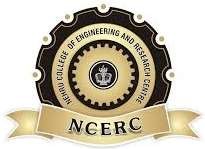 Internal Quality Assurance Cell (IQAC) Nehru College of Engineering & Research Centre Pampady, Thrissur – 680 588, Kerala, IndiaSubmitted to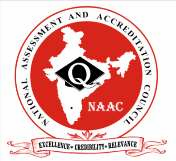 National Assessment and Accreditation Council(NAAC)(An Autonomous Institution of the University Grants Commission)P.O. Box No.1075, Nagarbhavi Bangalore-560 072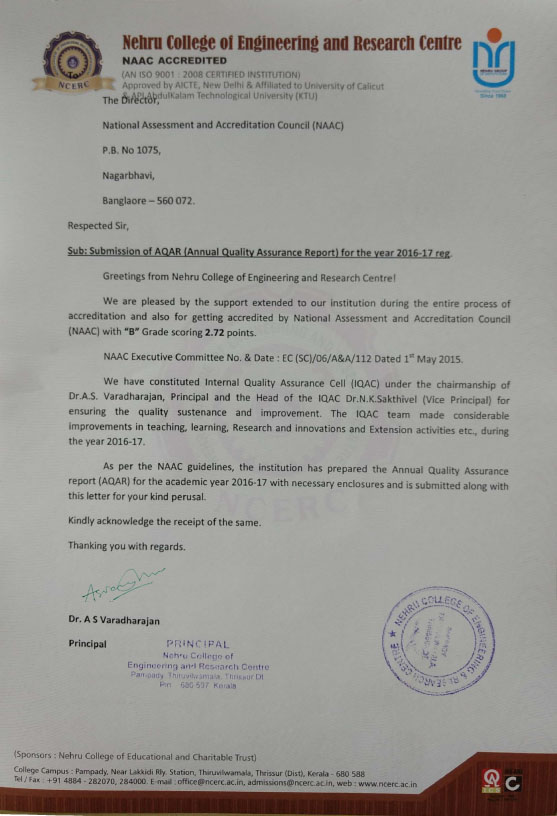 Part – AAQAR for the year (for example 2013-14)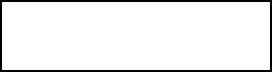 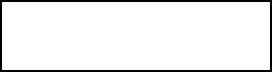 Details of the Institution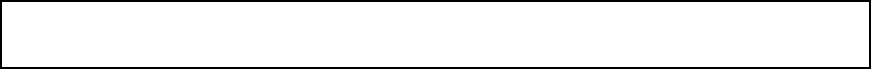 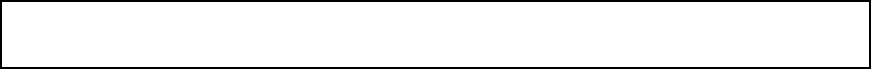 Name of the InstitutionAddress Line1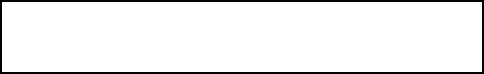 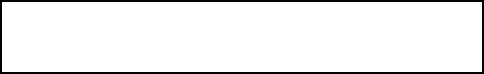 Address Line 2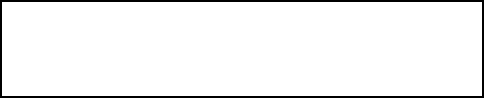 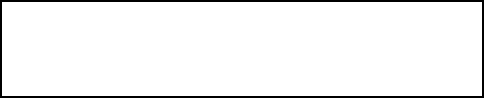 City/Town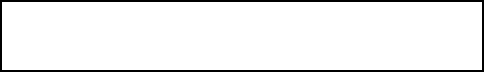 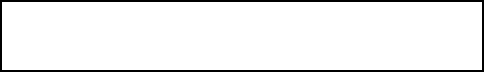 State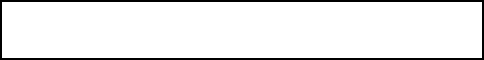 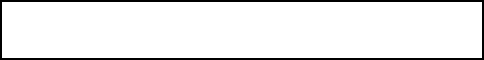 Pin Code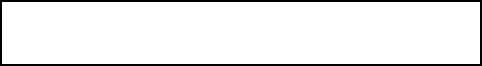 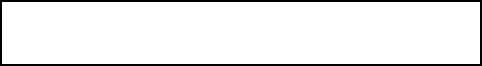 Institution e-mail addressContact Nos.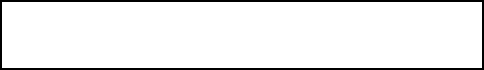 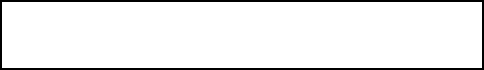 Name of the Head of the Institution: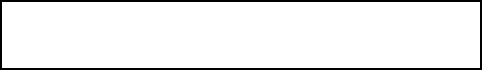 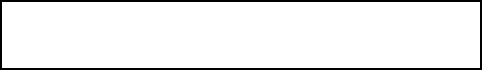 Tel. No. with STD Code: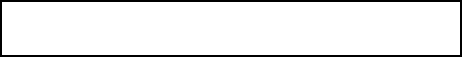 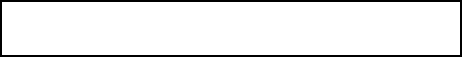 Mobile: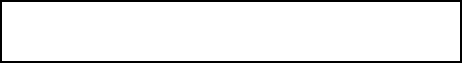 Name of the IQAC Co-ordinator: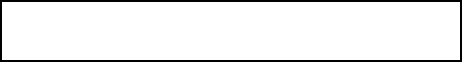 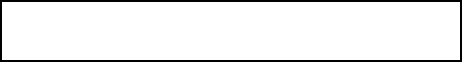 Mobile: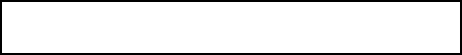 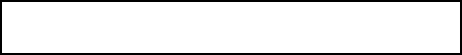 IQAC e-mail address: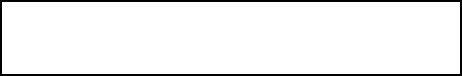 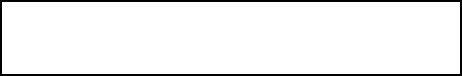 1.3 NAAC Track ID (For ex. MHCOGN18879)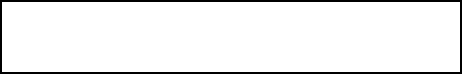 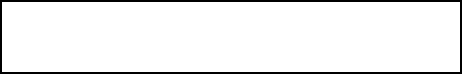 OR1.4 NAAC Executive Committee No. &Date:(For Example EC/32/A&A/143 dated 3-5-2004. This EC no. is available in the right corner- bottom of your institution’s Accreditation Certificate)1.5 Web site address: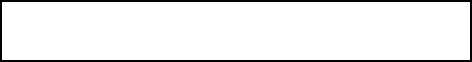 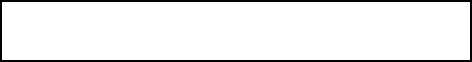 Web-link of the AQAR: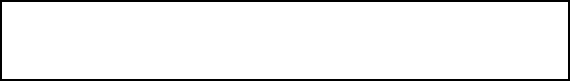 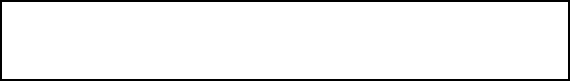               1.6 Accreditation Details	            1.7 Date of Establishment of IQAC: 21/04/20141.8 Details of the previous year’s AQAR submitted to NAAC after the latest Assessment and Accreditation by NAAC ((for example AQAR 2010-11submitted to NAAC on 12-10-2011)AQAR _______________________ __________________ (DD/MM/YYYY) AQAR__________________ ________________________ (DD/MM/YYYY)1.12 Special status conferred by Central/ State Government-- UGC/CSIR/DST/DBT/ICMR etcAutonomy by State/Central Govt. / University 		University with Potential for ExcellenceDST Star SchemeUGC-Special Assistance ProgrammeUGC-Innovative PG programmesUGC-COP Programmes2. IQAC Composition and ActivitiesIf yes, mention the amount2.13 Seminars and Conferences (only quality related)No. of Seminars/Conferences/ Workshops/Symposia organized by the IQACTotal Nos.    International    National    State   Institution Level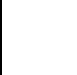 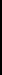 Themes     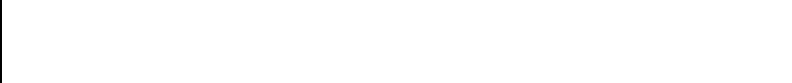 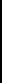 2.14 Significant Activities and contributions made by IQACAcademic quality audits on regular basis.Quality awareness programmes on Research and Teaching/Learning processEducational Quality standards related programmes such as Accreditation etc.Initiating new system and reframing quality standards to improve quality.2.15 Plan of Action by IQAC/OutcomeThe planned in the beginning of the year towards quality enhancement and the outcome achieved by the end of the year.Part – BCriterion – ICurricular AspectsDetails about Academic Programmes(i) Flexibility of the Curriculum: CBCS/Core/Elective option / Open options(ii) Pattern of programmes:Feedback from stakeholders*Alumni	Parents	Employers	Students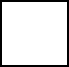 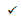 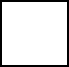 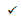 (On all aspects)Mode of feedback:	On line Manual	Co-operating schools (for PEI)*Please provide an analysis of the feedback in the AnnexureWhether there is any revision/update of regulation or syllabi, if yes, mention their salient aspects.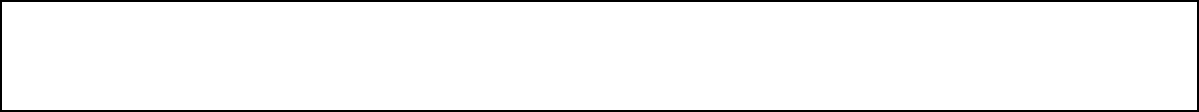 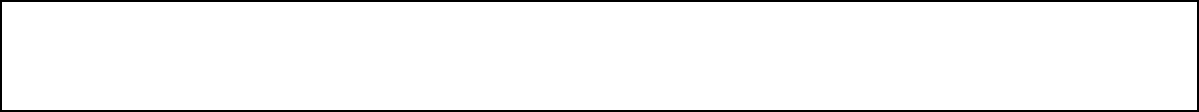 Any new Department/Centre introduced during the year. If yes, give details.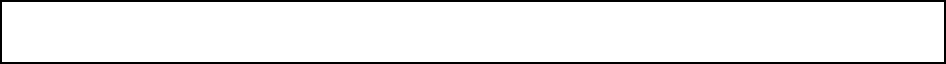 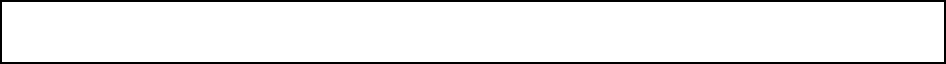 Criterion – IITeaching, Learning and EvaluationTotal	No.	of	permanent facultyNo. of permanent faculty with Ph.D.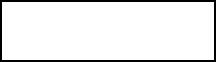 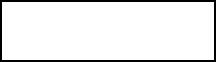 No. of Faculty Positions Recruited (R) and Vacant (V) during the yearNo. of Guest and Visiting faculty and Temporary faculty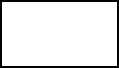 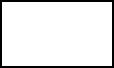 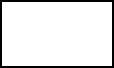 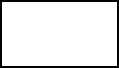 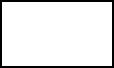 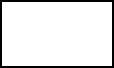 Faculty	participation	in conferences and symposia:Innovative processes adopted by the institution in Teaching and Learning: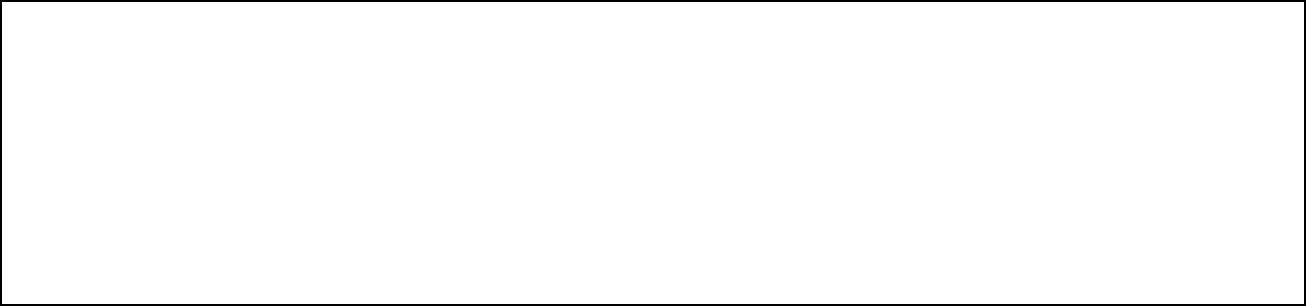 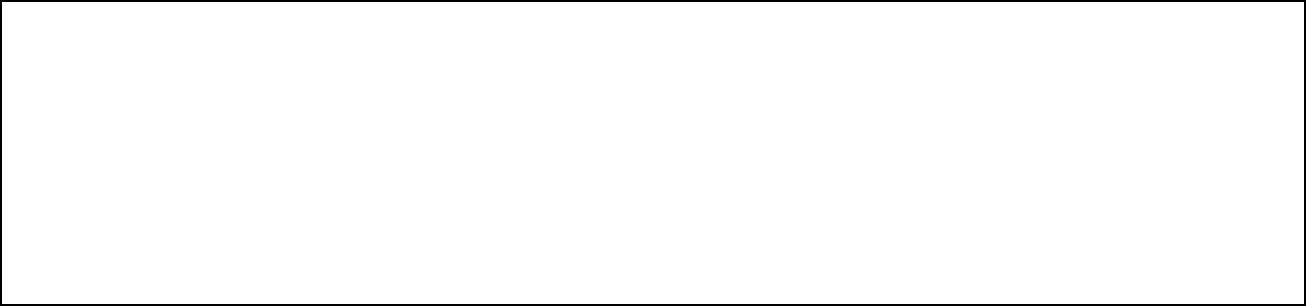 Total No. of actual teaching days during this academic year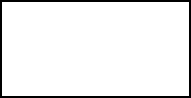 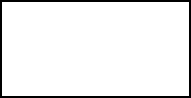 Examination/Evaluation Reforms initiated by the Institution (for example: Open Book Examination, Bar Coding,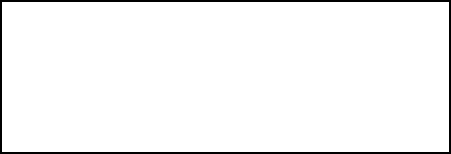 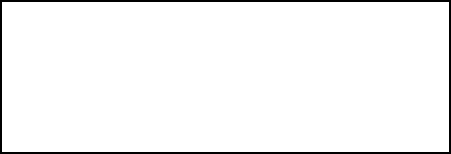 Double Valuation, Photocopy, Online Multiple Choice Questions)No. of faculty members involved in curriculum restructuring/ revision/ syllabus development as member of Board of Study/Faculty/ Curriculum Development workshop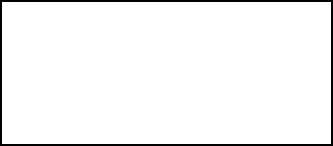 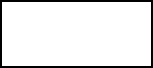 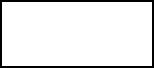 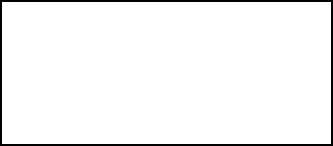 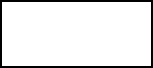 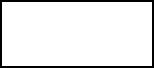 Average percentage of attendance of students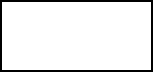 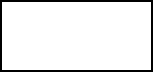 Course/Programme wise distribution of pass percentage:How does IQAC Contribute/Monitor/Evaluate the Teaching & Learning processes:IQAC continuously monitors the Teaching Learning Process. It introduces reforms revitalizes the existing system and evaluates the progress made through a system mentioned as under.The entire teaching faculty members are to submit a Course Plan in accordance with the academic calendar for covering the syllabus during the semester along with a course material covering the complete syllabus and a question bank duly endorsed by the Heads of the Departments.An Intranet server is available through which students can easily access NPTEL Videos, Question Banks, Previous Year University Question Papers etc.The Parents can get the attendance of their wards through the iCampuz Online Server.Meetings of the Heads of the Departments and the faculty are conducted periodically to monitor the teaching learning process. The Faculty submits a Lesson progress report and a statement of attendance every month.Parents Meeting are conducted after the Internal Exams to apprise the parents about the progress of their wards. Quality Circle Meetings are conducted with selected students to get feedback on the delivery of lessons by the faculty. The Principal examines the reports and intimates the faculty for corrections if any. An exhaustive result analysis is carried out on the publication of the internal exams results and University exam results as well and remedial classes are arranged for students  who fared poorly in the exams.Through iCampuz software, parents will get regular updates of the performance of their wards.Initiatives undertaken towards faculty development:Details of Administrative and Technical staffCriterion – IIIResearch, Consultancy and ExtensionInitiatives of the IQAC in Sensitizing/Promoting Research Climate in the Institution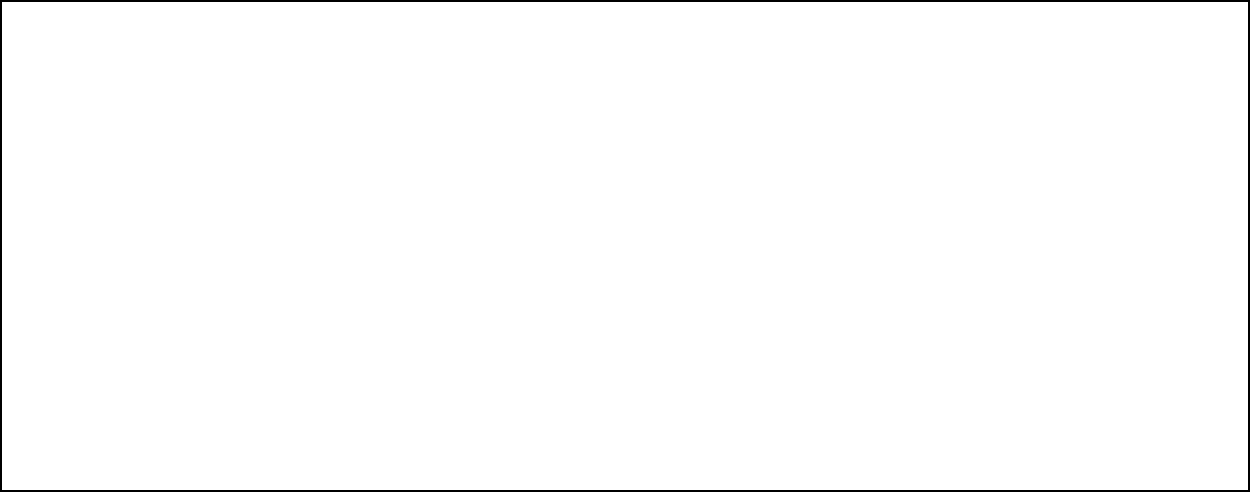 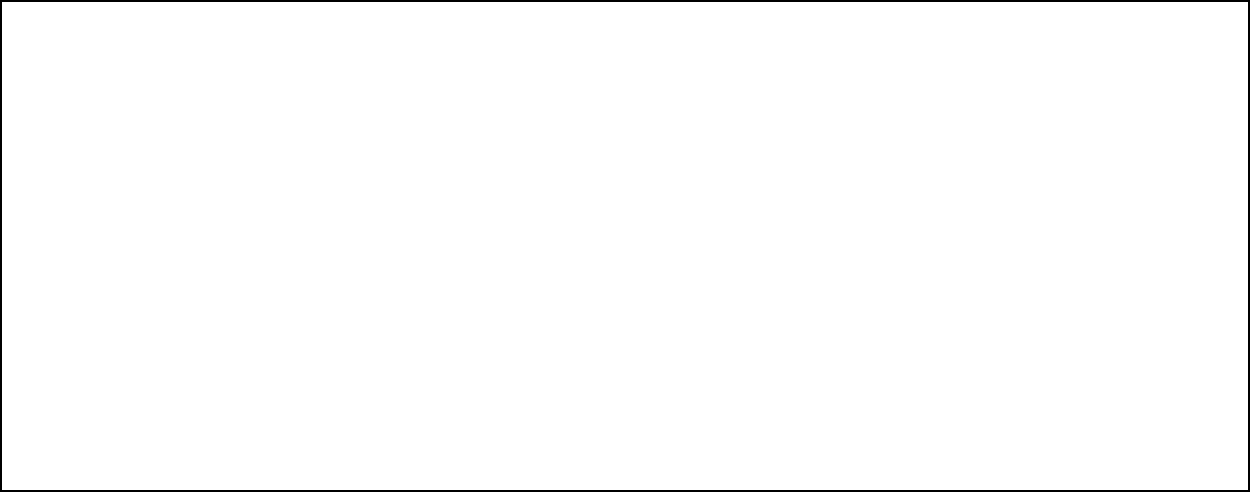 Details regarding major projectsDetails regarding minor projectsDetails on research publicationsDetails on Impact factor of publications:Range    0.5 – 0.7       Average		h-index	1	Nos. in SCOPUS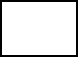 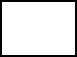 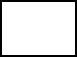 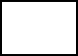 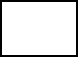 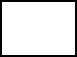 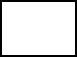 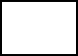 Research funds sanctioned and received from various funding agencies, industry and other OrganisationsNo. of books published	i) With ISBN No. of Chapters in Edited Books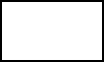 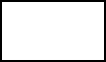 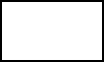 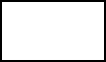 ii) Without ISBN No.	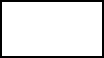 No. of University Departments receiving funds fromUGC-SAP	CAS	DST-FIST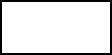 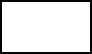 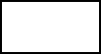 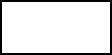 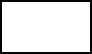 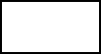 DPE	DBT Scheme/funds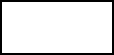 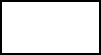 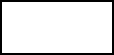 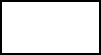 For colleges	Autonomy		CPEDBT		Star Scheme INSPIRE		CE	Any Other(specify)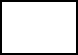 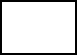 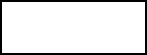 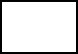 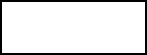 Revenue generated through consultancy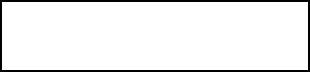 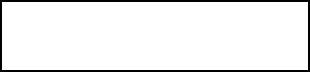 No. of conferences organized by the InstitutionNo. of faculty served as experts, chairpersons or resource persons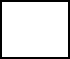 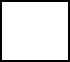 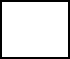 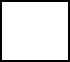 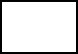 No.of collaborations	International	National	-No. of linkages created during this year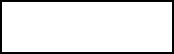 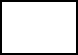 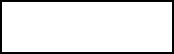 Total budget for research for current year in lakhs: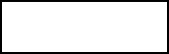 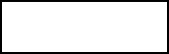 From Funding agency from Management of University/College TotalNo. of patents received this year8Any other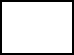 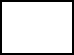 No. of research awards/ recognitions received by faculty and research fellows of the Institute in the yearNo. of faculty from the Institution who are Ph.D. Guides and Students registered under themNo.of Ph.D. awarded by faculty from the InstitutionNo. of Research scholars receiving the Fellowships (Newly enrolled + existing ones)JRF	SRF	Project Fellows	Any other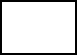 No. of students Participated in NSS events:University level		10	State level	National level				International level	No. of students participated in NCC events:University level			State levelNational level	         International level	No. of Awards won in NSS:University level	3	State levelNational level		International level	No. of Awards won in NCC:University level	  State level                             7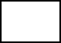 National level	         International level	No. of Extension activities organizedUniversity Forum	  College ForumNCC			NSS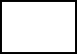 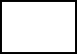 Any other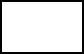 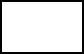 Major Activities during the year in the sphere of extension activities and Institutional Social responsibilityE-governance for good governance door- to -door awareness (e-literacy ,14.6.16)Drug abuse resistance education (11/7/16).Swachbharatabhayan-gandhi jayanthi celebrations (7/08/16).Blood donation awareness programme (27/08/16).International yoga day ( 21/9/16).Toilet renovation program at GLPS  (23/12/16)Aids day observation (1/12/16)Energy day celebration (14/12/16)World anti-drug day ( 25/6/16)Anti-drug awareness program (1/6/16)Anti-drug rally and pamphlet distribution (30/9/16).Drug abuse resistance education (11/7/16).Swachbharatabhayan-gandhijayanthi celebrations (07/8/16).Criterion –IVInfrastructure and Learning ResourcesDetails of increase in infrastructure facilities:Computerization of administration and library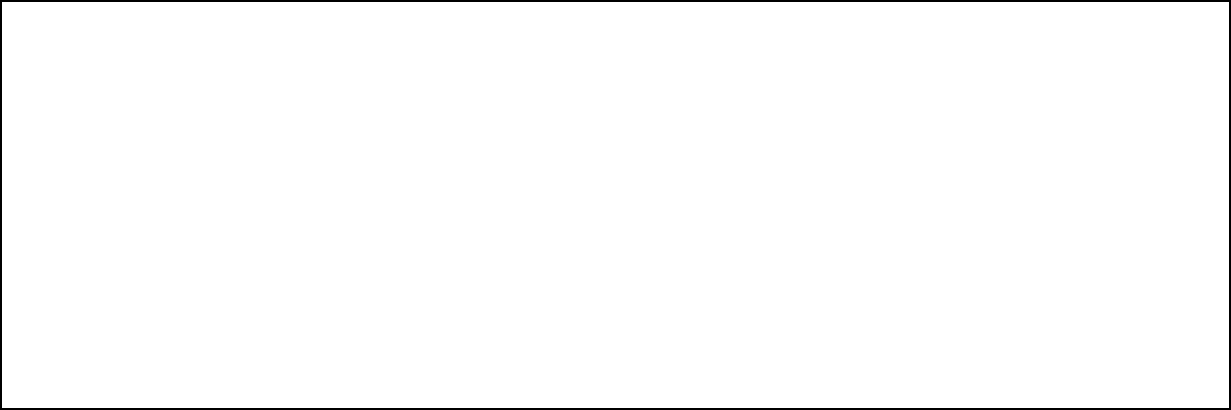 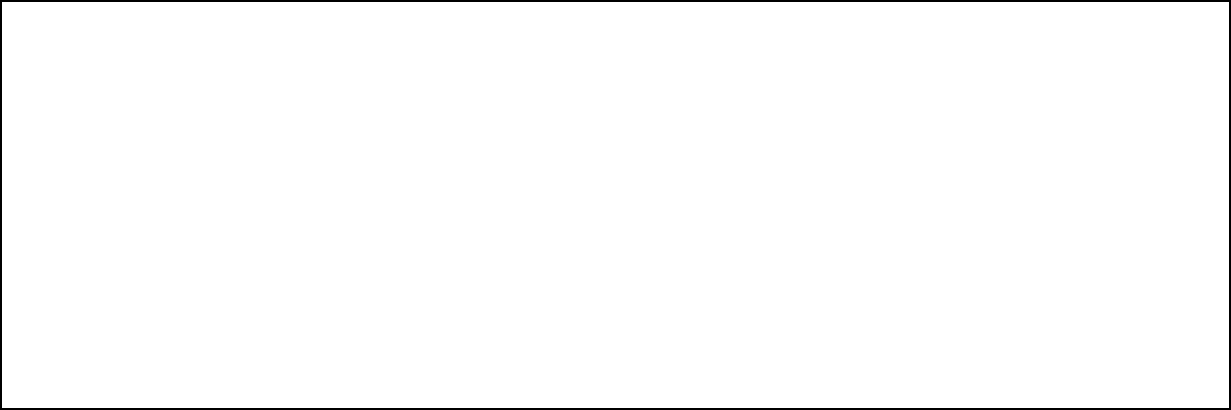 Library services:Technology up gradation(overall)Computer, Internet access, training to teachers and students and any other programme for technology up gradation (Networking, e-Governance etc.)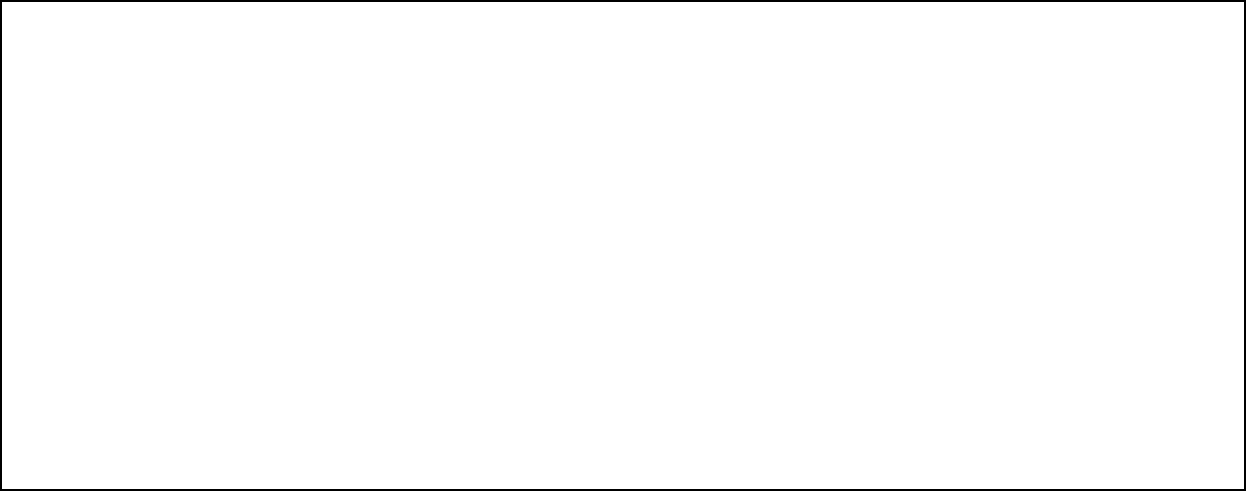 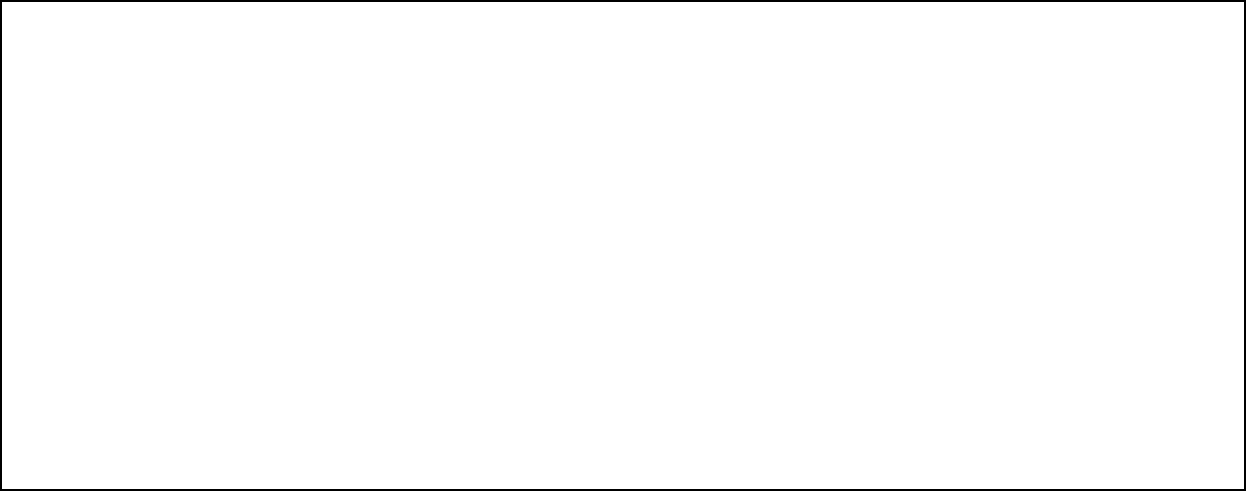 Amount spent on maintenance in lakhs:ICT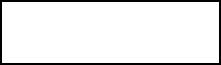 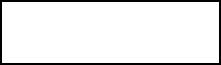 Campus Infrastructure and facilities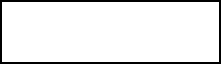 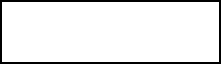 Equipment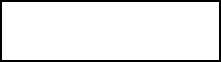 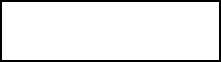 OthersTotal:Criterion – VStudent Support and ProgressionContribution of IQAC in enhancing awareness about Student Support Services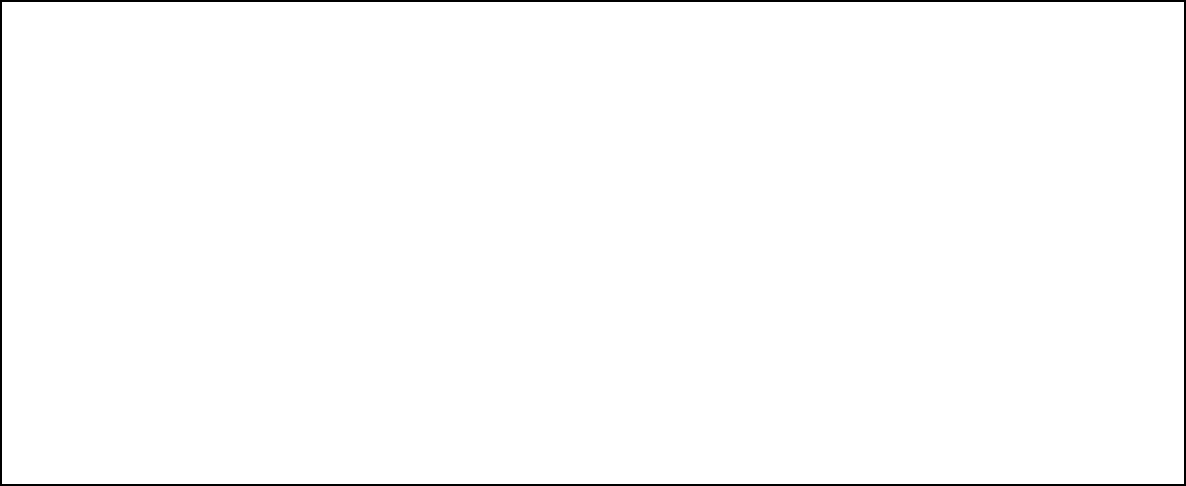 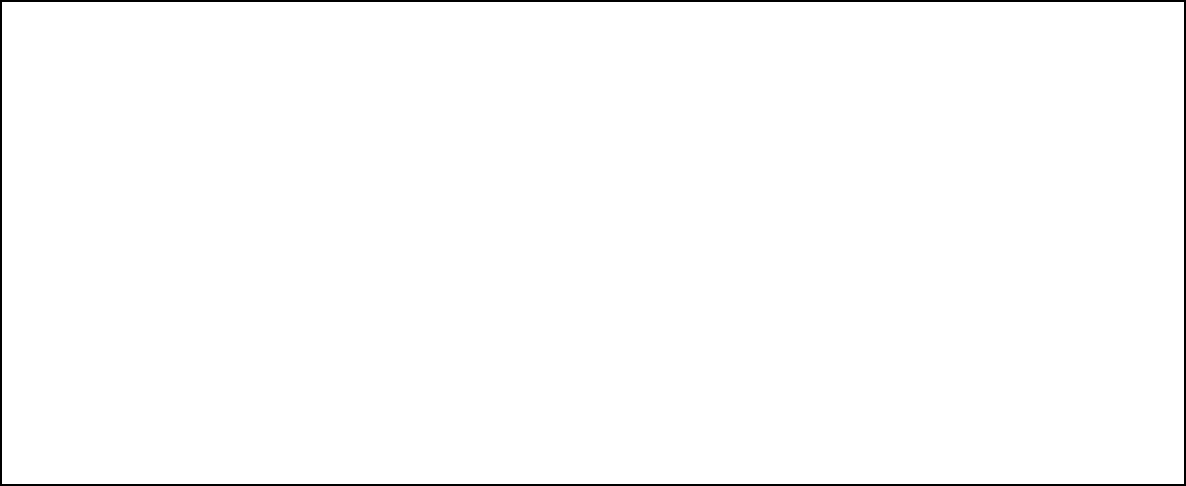 Efforts made by the institution for tracking the progression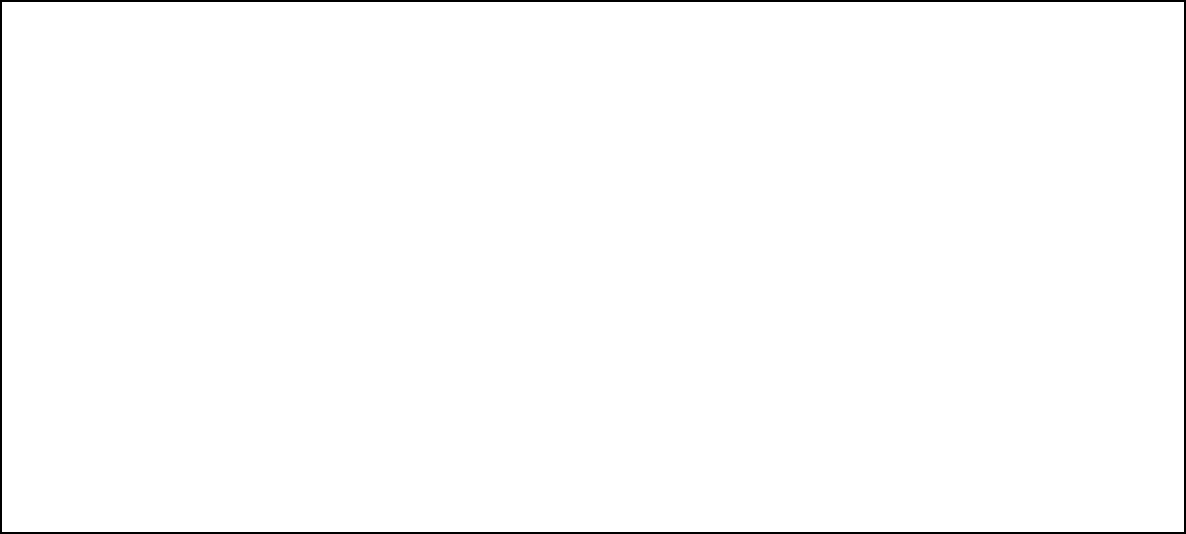 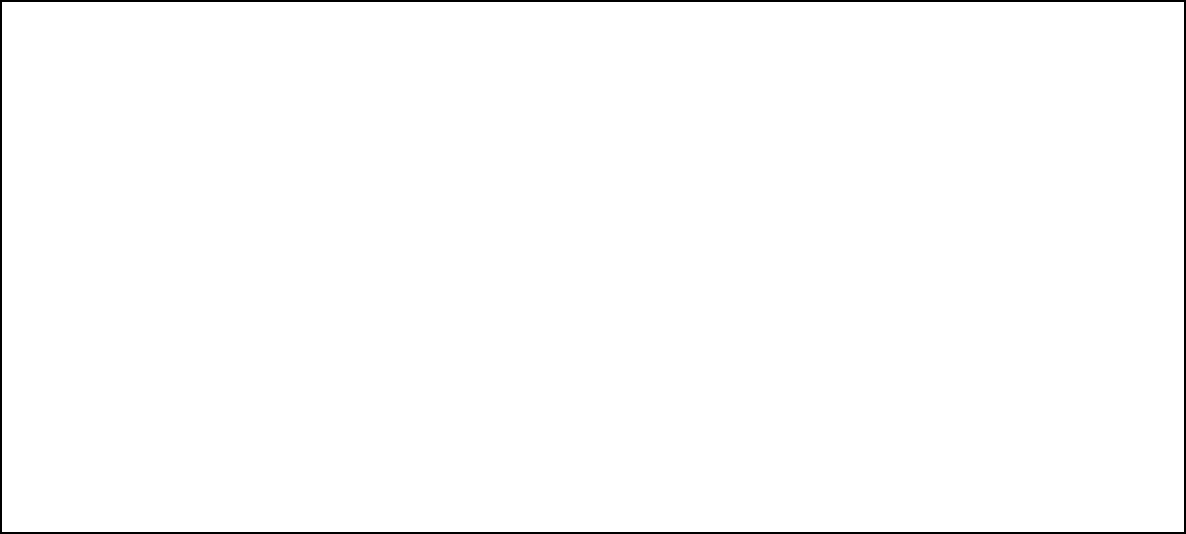 (a) Total Number of studentsNo. of students outside the state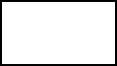 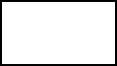 No. of international studentsMen	WomenDemand Ratio   99	Dropout %0.02Details of student support mechanism for coaching for competitive examinations (If any)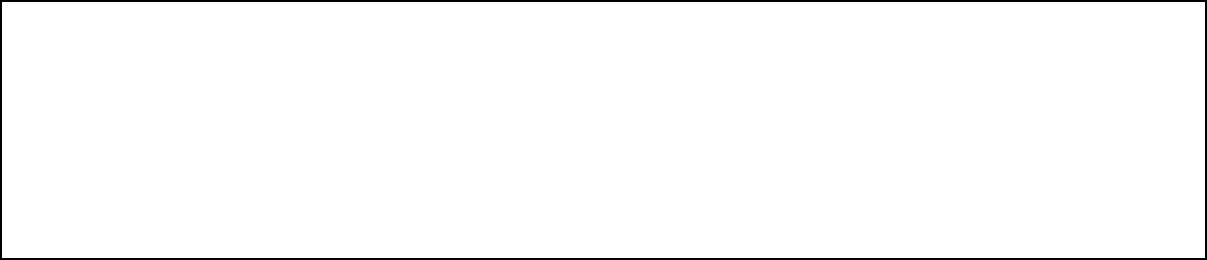 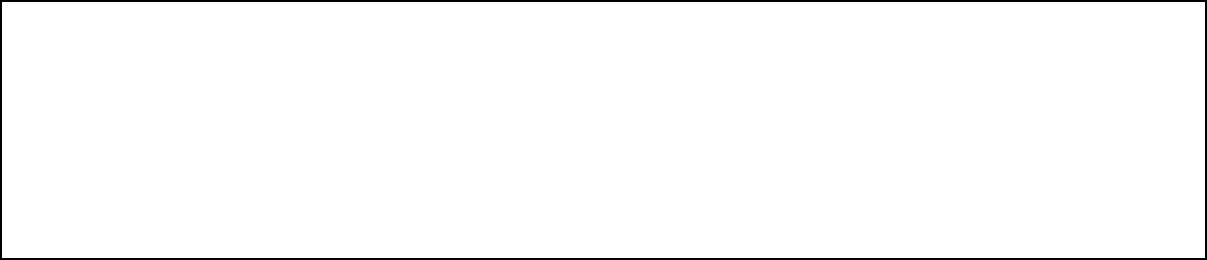 No. of students beneficiaries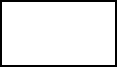 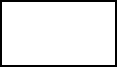 Details of student counseling and career guidance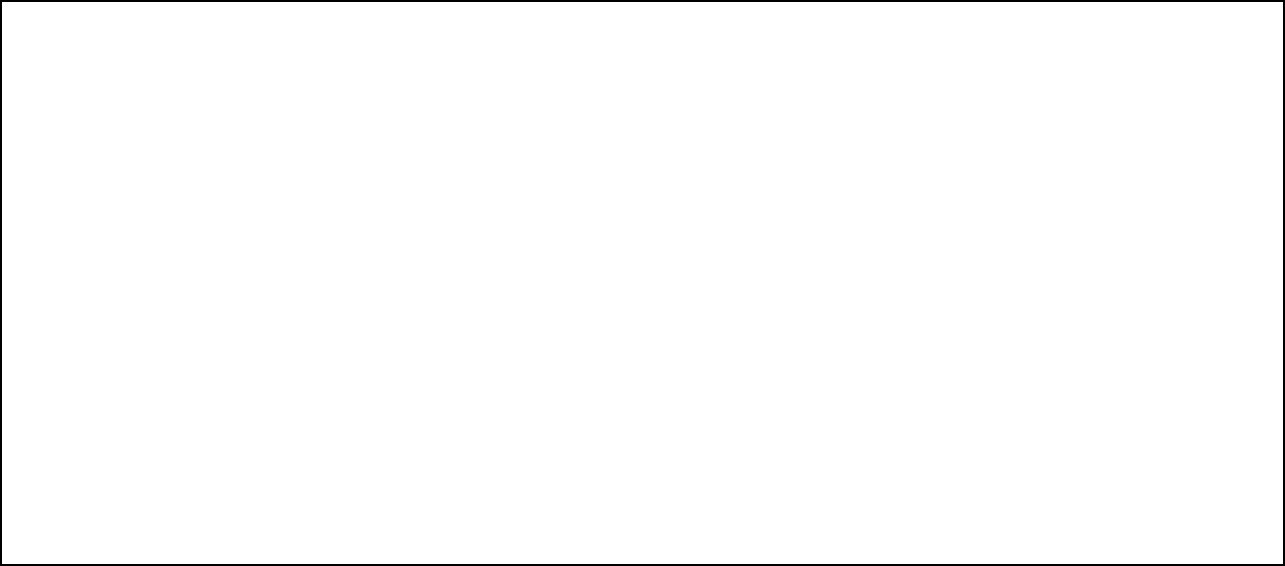 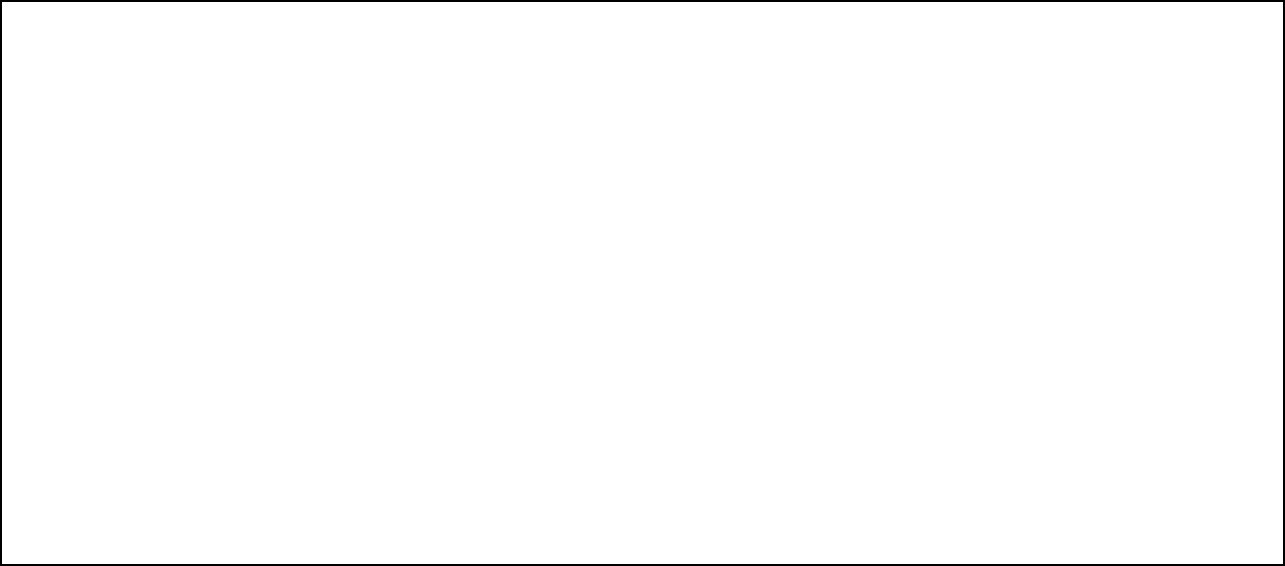 No. of students benefitted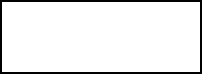 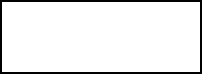 Details of campus placementDetails of gender sensitization programmes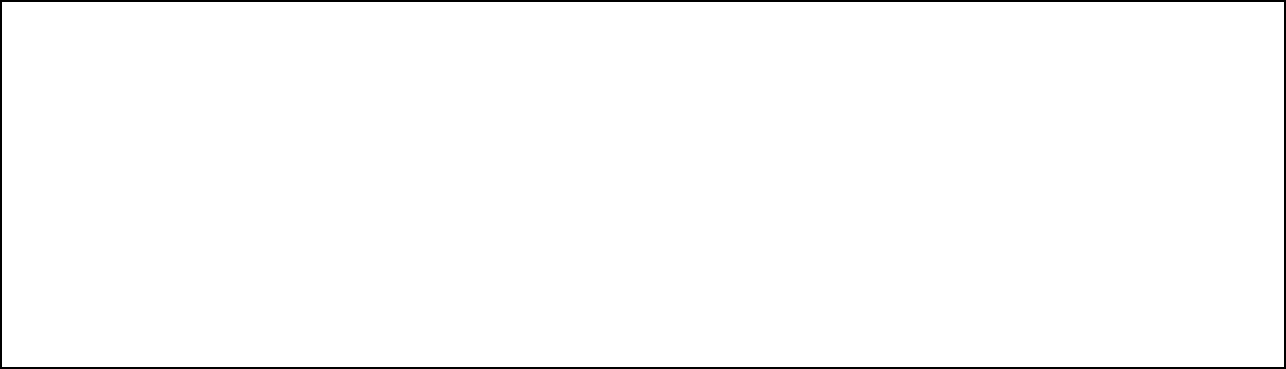 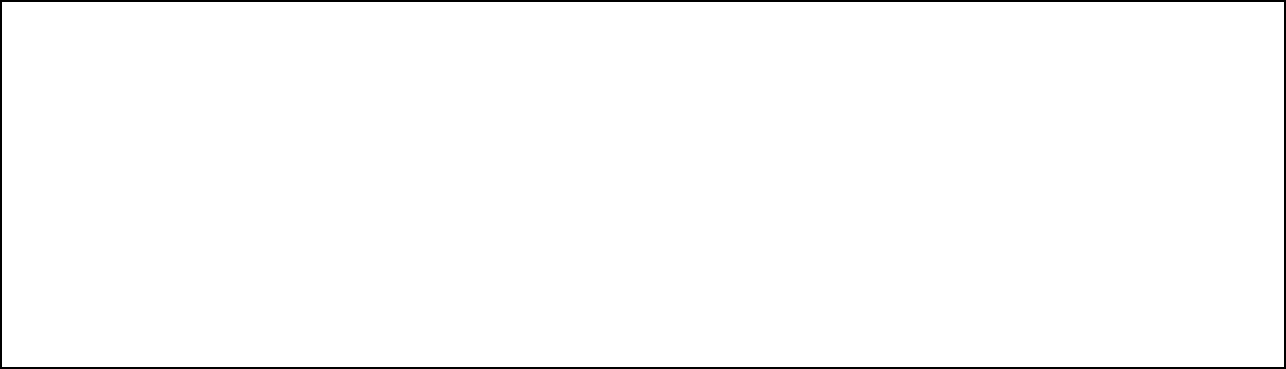 Students ActivitiesNo. of students participated in Sports, Games and other eventsState/University level	  National level	International level	No. of students participated in cultural events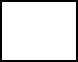 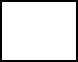 State/ University level		National level	International level	No. of medals /awards won by students in Sports, Games and other eventsSports:State/University level	National level	      International level	Cultural:State/University level		National level	     International level	Scholarships and Financial SupportStudent organized /initiativesFairs: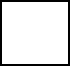 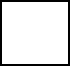 State/ University level	National level	    International level Exhibition: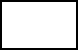 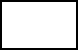 State/ University level	National level	    International level	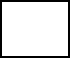 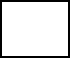 No. of social initiatives undertaken by the students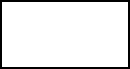 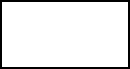 Major grievances of students (if any) redressed:	NilCriterion – VIGovernance, Leadership and ManagementState the Vision and Mission of the institution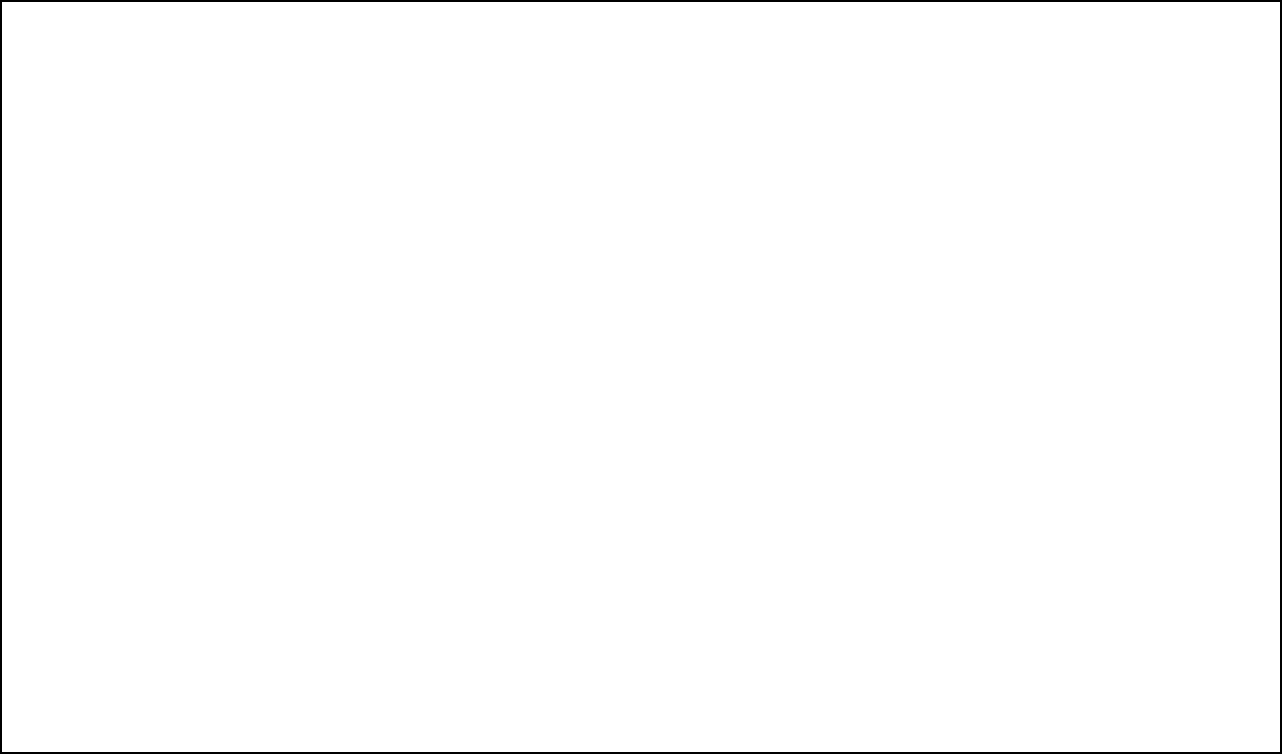 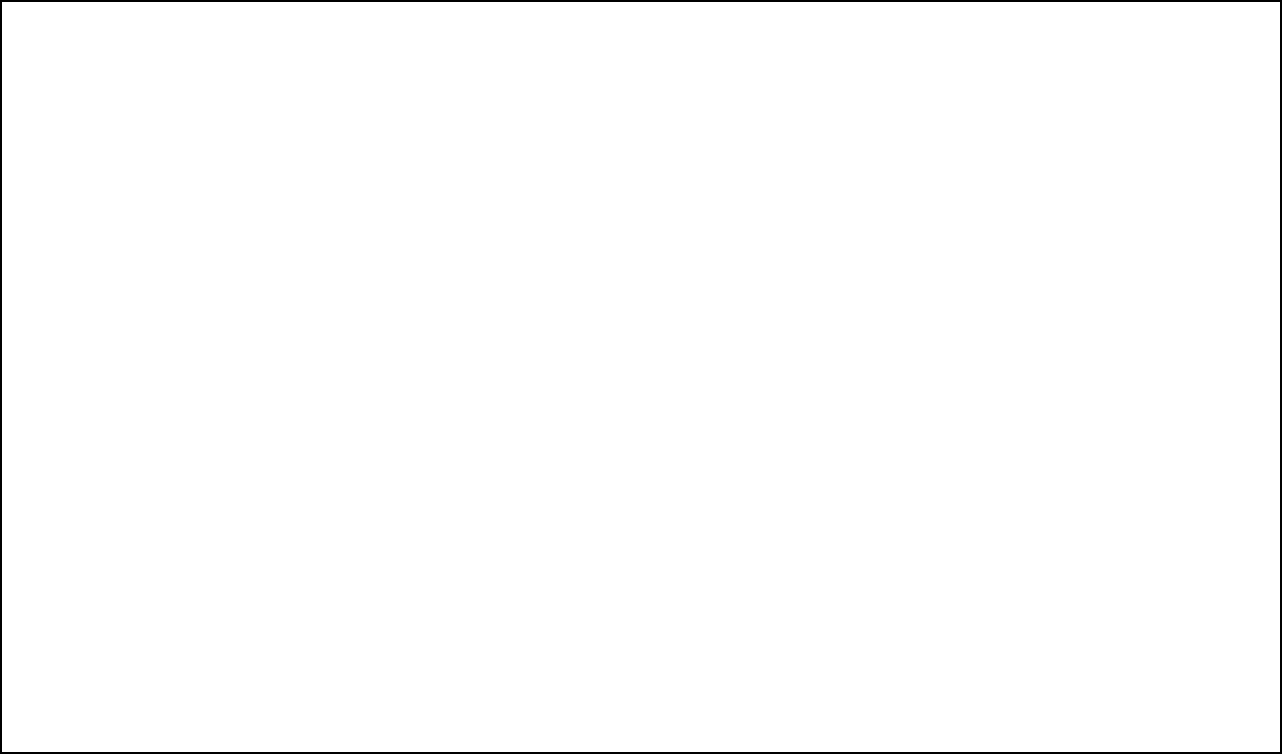 Does the Institution has a management Information System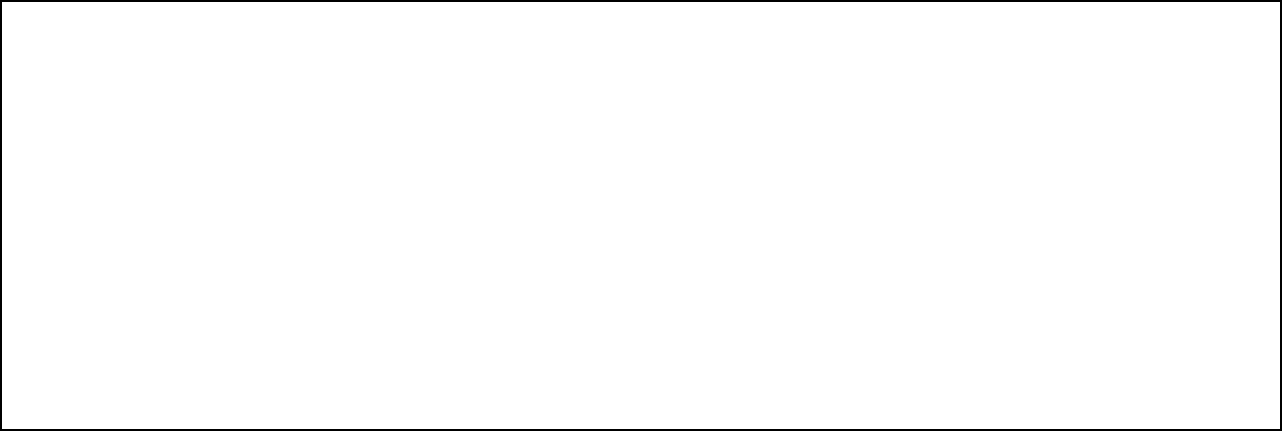 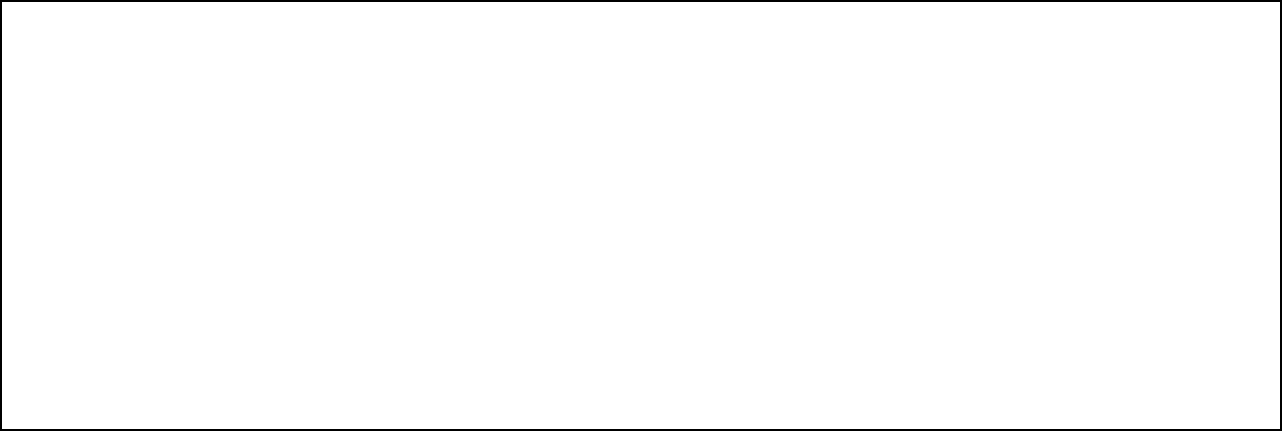 Quality improvement strategies adopted by the institution for each of the following:Curriculum Development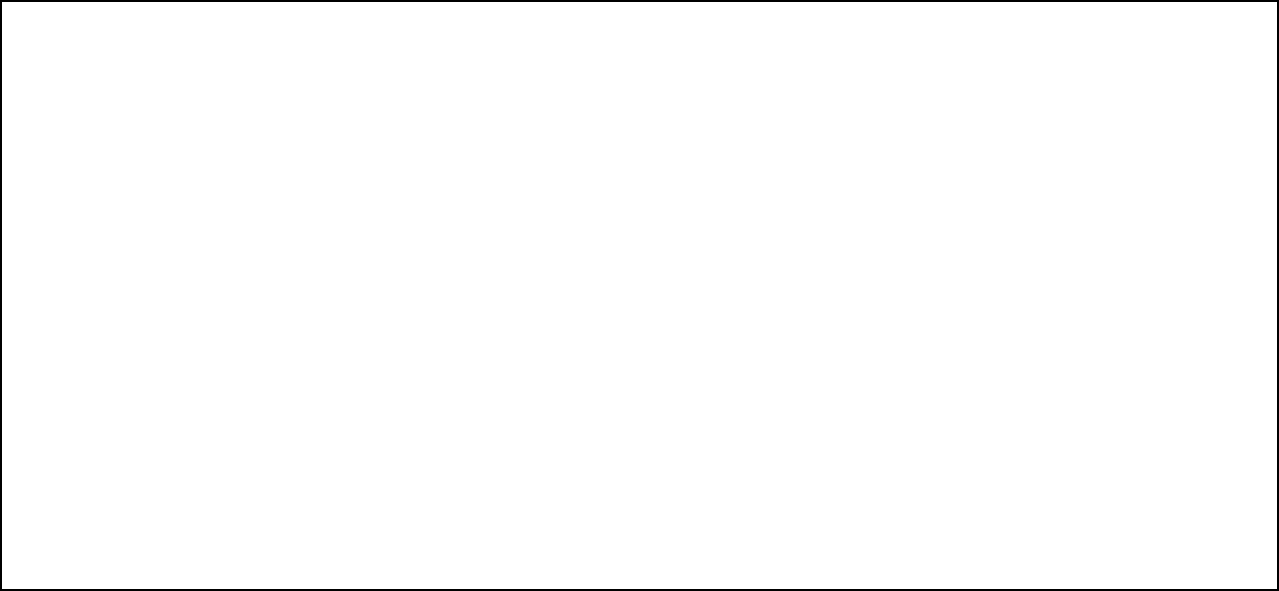 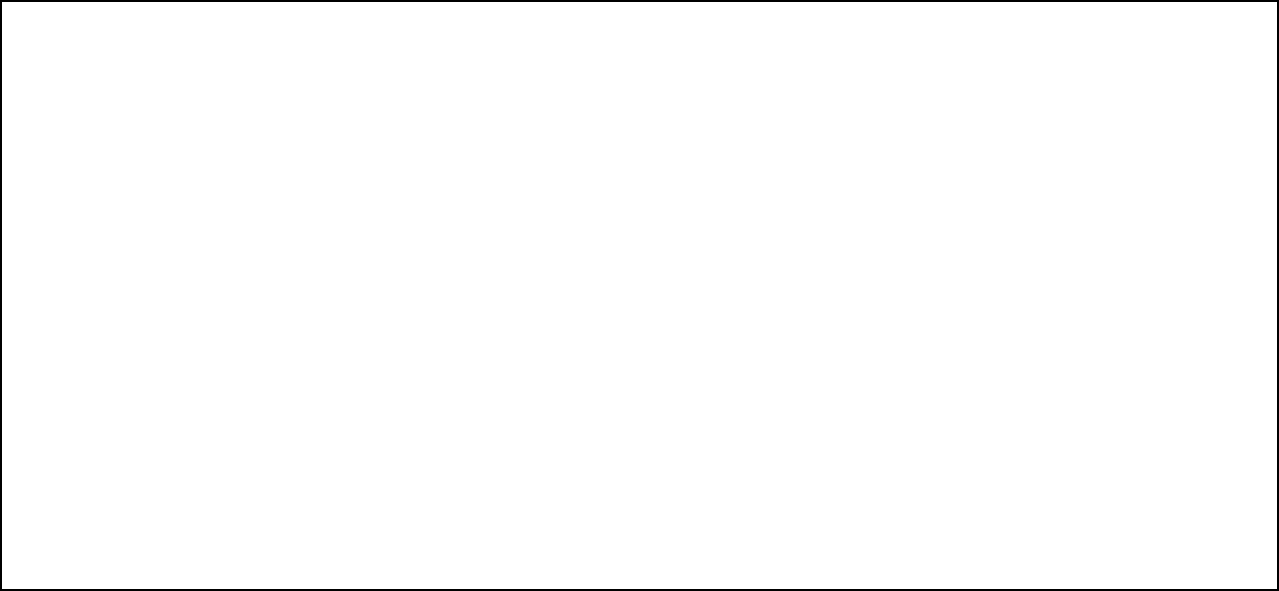 NCERC has an excellent course delivery system. The following details are highlights of the system.Planning the teaching-learning and evaluation schedules:Academic CalendarHandoutsTeaching PlanEvaluationAcademic calendar:NCERC academic calendar is prepared every year as per guidelines of the University of Calicut and A P J Abdulkalam Technological UniversityThe academic calendar provides a focused plan for detailing activities for a particular semester.It is included in the student handbooks and also placed in the college website.The institution level academic calendar is prepared in accordance with the University academic calendar which includes timing of different activities to be organized by the departments.Handouts:At the beginning of the semester students are provided with a set of hand-outs. The hand-out consists of the following:Course objectives and outcomes of each unit.Lecture schedule.Text books, Reference books and important URLs for the subject material.Assignment and important questions in each unit.The evaluation procedures for internal tests - theory and practical.Teaching Plan:Head of the department conducts meeting with the faculty before the commencement of the semester course work in which subject allocation is made.Class timetables are prepared and displayed in all the notice boards.Every faculty member prepares a course file.Laboratory manuals are prepared and supplied to students at the Beginning of the semester.Course-coverage is monitored by HOD based on the up gradation of lesson progress register. Wherever, a deviation is observed, the HOD seeks clarification from the faculty member concerned and special remedial class work is plannedReview meetings are arranged periodically to review the coverage of syllabus.Teacher uses teaching aids like OHPs, LCDs wherever they are necessary.The unit wise class tests are conducted to evaluate the students.Evaluation:Two series tests and one model exam are conducted for theory subjects.For practical, a model exam and a viva will be conducted in each semesterThe department will carry out internal assessment on all subjects based on the performance of the students in series tests.Continuous evaluation procedure is followed for practical subjects.Internal marks are awarded in accordance with University guidelines.University conducts the semester examinations for both theory and practical subjectsEvaluation of mini-projects and main projects is also under the purview of the University.NCERC stresses on the need of student centered learning methodologies such as Case Study, Discussions, Seminars, role plays, case writing, projects and assignments based on the various E- Resources, Interviewing Entrepreneurs, field based projects etc.The teaching-learning in the campus has undergone a lot of improvements from the conventional lecture method to student-centered and ICT enabled methods. NCERC takes pride in implementing the latest teaching-learning methods and using the modern teaching aids and tools such as e-boards, interactive video conferencing, e-journals, streaming videos etc.We conduct common presentations where each student will have to present topic of current interest apart from regular academic interface. Importance is given in improving the communication and analytical skills of the students, besides encouraging the students to do research on their own and thus enhance their domain knowledge also.Discussions, seminars, project works, and quiz based learning, case study, role play; activity assignments, business games, industrial visits etc are frequently incorporated by the teachers in their course plan. Multimedia presentations, Seminars by experts from industry, group discussions, relevant video clippings, posters and collages are also used by the faculty to enhance the teaching methodology.Examination and Evaluation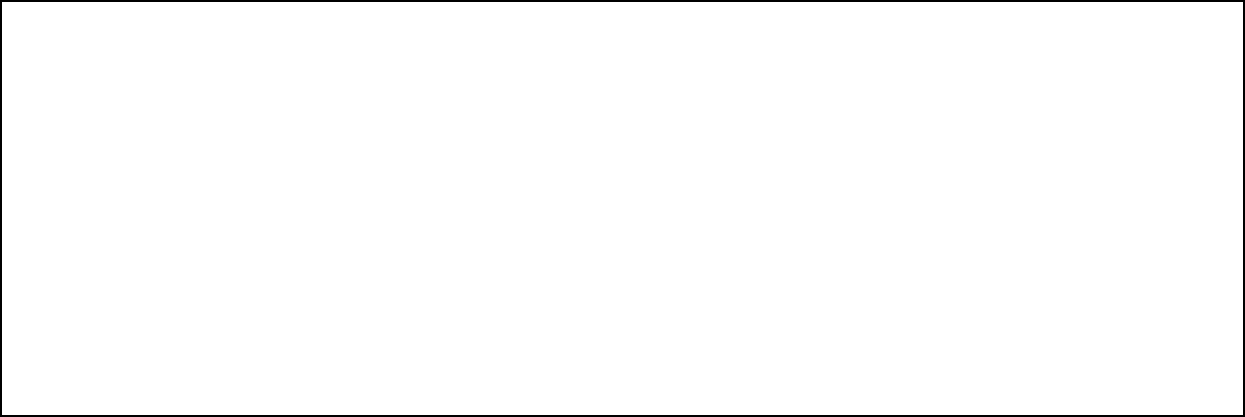 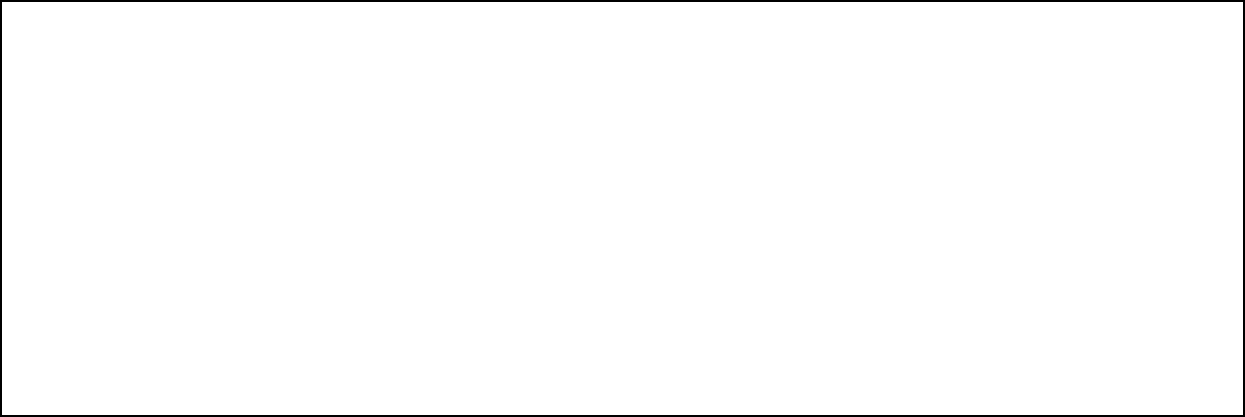 Research and Development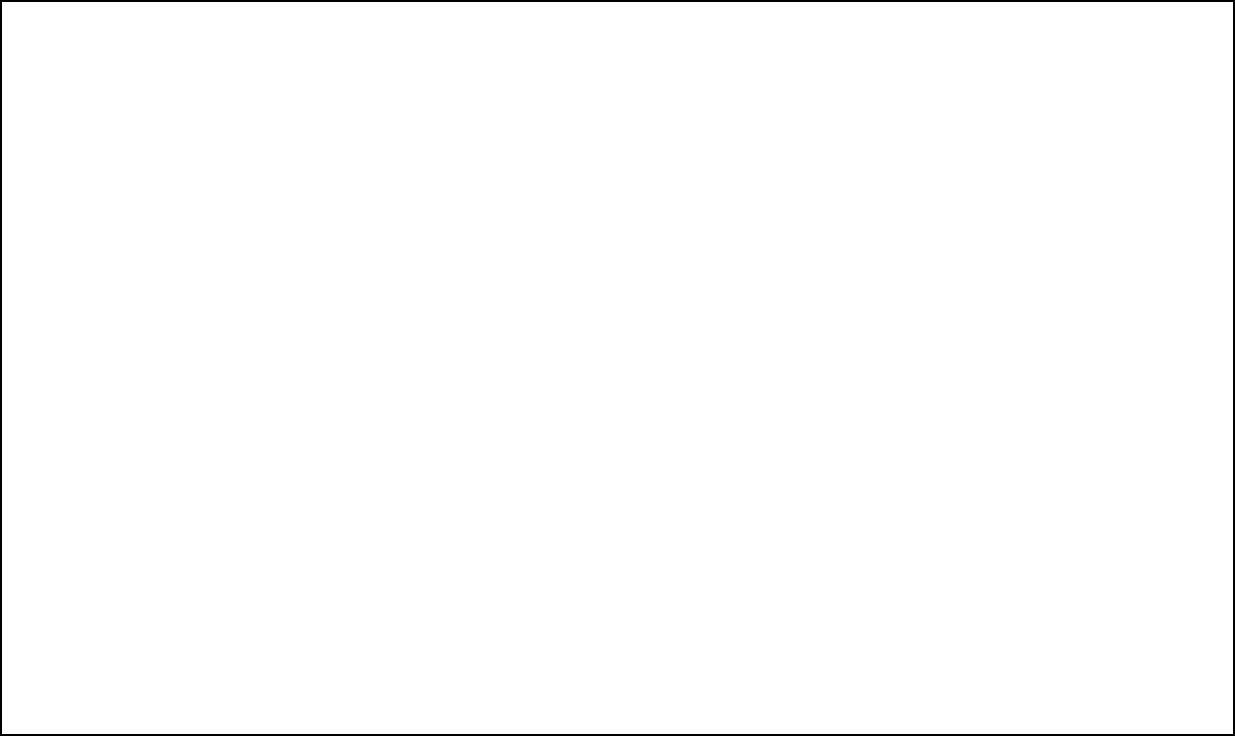 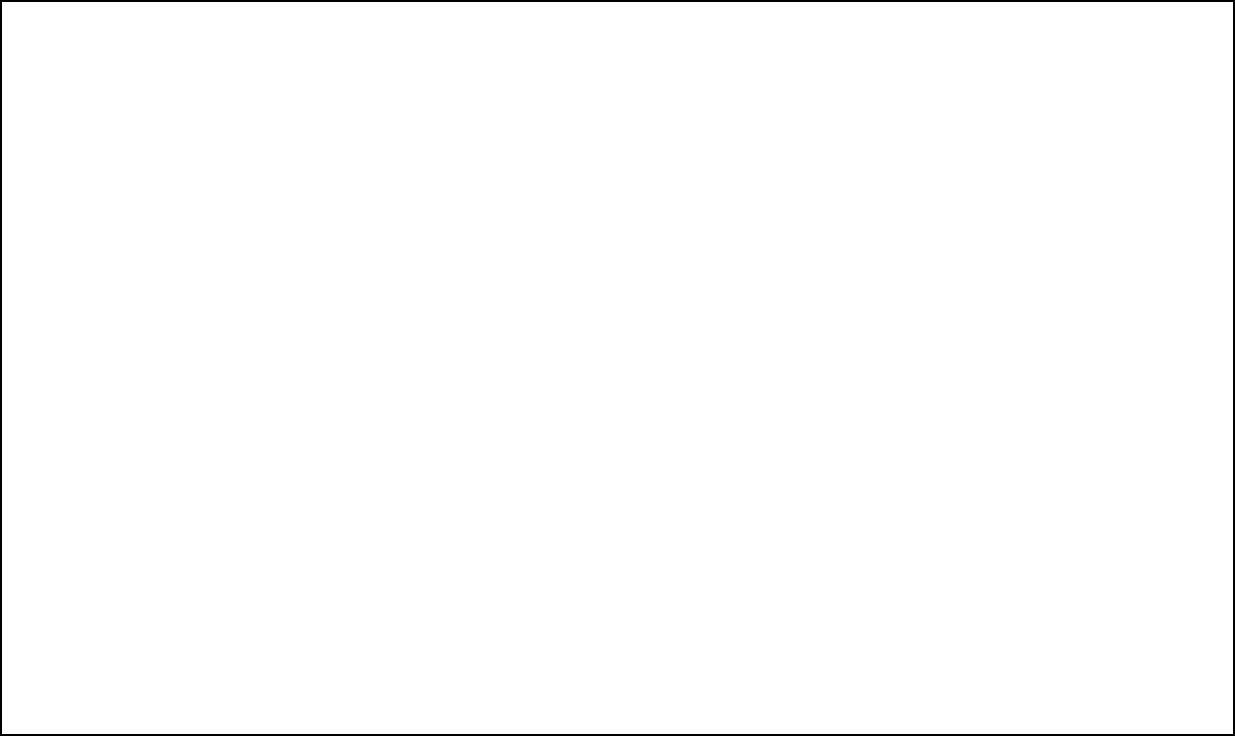 Library, ICT and Physical infrastructure /instrumentation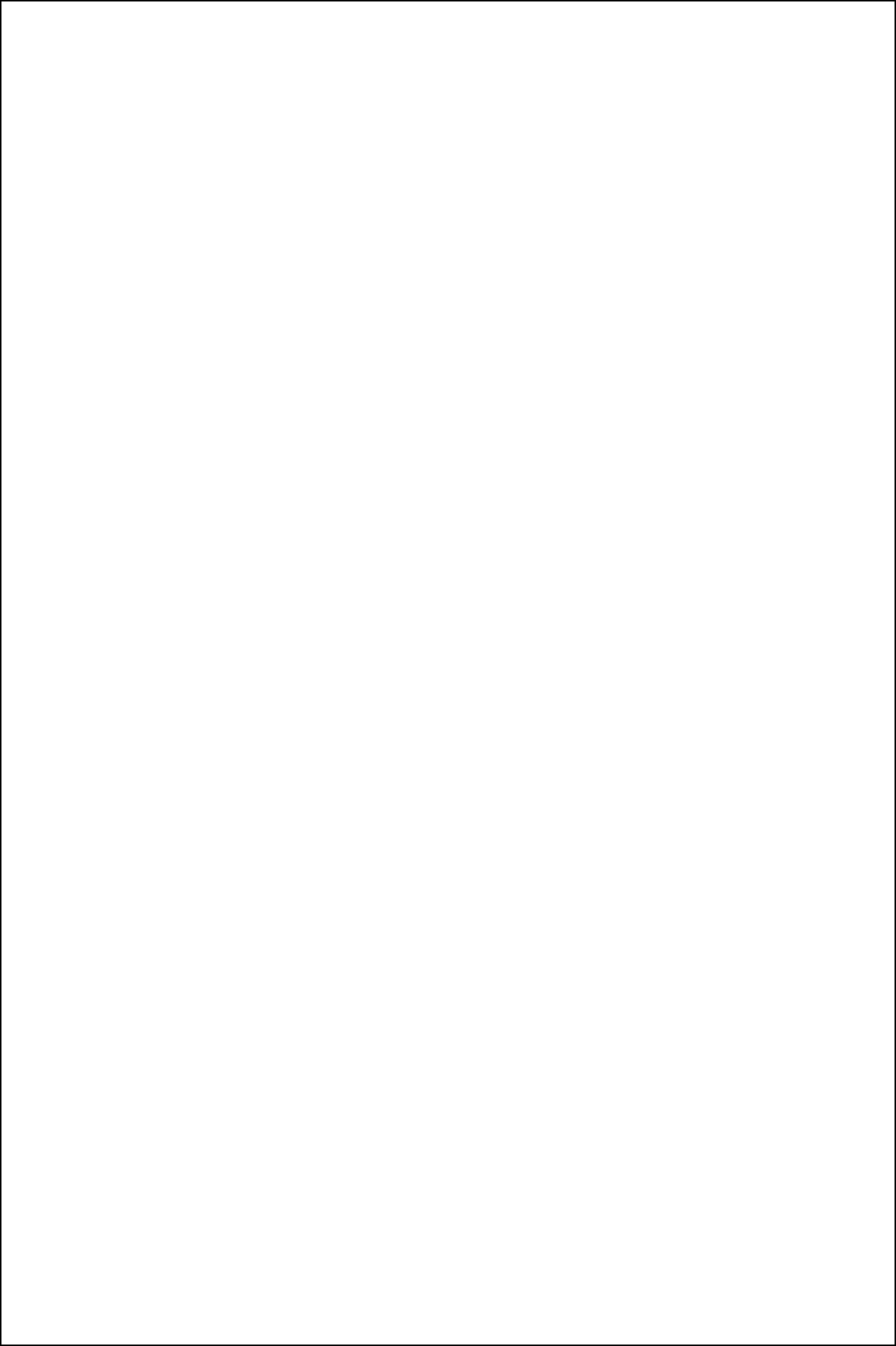 Library :The central library with all its facilities has become a centre for acquiring knowledge developing skills and getting exposure to newer fields of study and research, in addition to being "connected" to the outside World through the Internet.The college has a central independent library with plinth area 9000 sqfts with all modern facilities. The library to cater to the needs of faculty members and students with access to books and journals. The students are encouraged to utilize the learning materials available in the library. The faculty and students refer the print journals to publish/present technical papers. The central library functions on all days except Sundays. The books in the general library are categorized as Reference and text book. Frequent book exhibitions on campus facilitate Faculty members to select the books of their choice which is needed for teaching. Students can borrow books using the ID card issued by the college. Access to the library is managed by using ID card. Library is open for use from 8.00 am. to 8:00pm.(expect on Sundays &Government holidays) . E-Learning Resources, like EBSCO and JGate are available in the Library which is being effectively used by the Faculty and Students. There is a well equipped Digital Library available in the Institute.Infrastructure:The Academic Blocks (ARYABHATTA&BHASKARA block) of NCERC provides requirements of lecture rooms, tutorial rooms, staff offices and offices for the head of the departments. The Academic Block consists of Lecture theatres, Tutorial rooms and separate cabins for each faculty. The magnificent KAPILA Block has computer laboratories, lectures theaters, tutorial rooms, faculty cabins, office of the Director and the Board Room. This block has infrastructural facilities to cater to the academic activities of MBA and MCAProgramme. There is a Basket Ball Court and Gymnasium attached to the Institute. NCERC has Auditorium named after ancient Indian scientist BRAHMAGUPTA.In addition to existing Power Generator, Institute purchased one more Gen Set with the capacity of 200 KVA at the cost of 11 Lakhs to provide uninterrupted Power Supply.Class Rooms :Class Rooms -43Tutorial Rooms -28Seminar Halls -10Laboratory-77Additional Workshop -07ICT Infrastructure :No. of system with configuration : 720Computer Student Ratio : 1:4 for UG and 1:2 for PGDedicated computing facility: Individual departments have dedicatedcomputing facility in addition to the central computing facility.Stand alone facility :75 KVA, 50 HZ-8hrs/day Batteries (30 Nos, 150AH)LAN facility –YesWi fi facility – Yes (12MBPS)Human Resource Management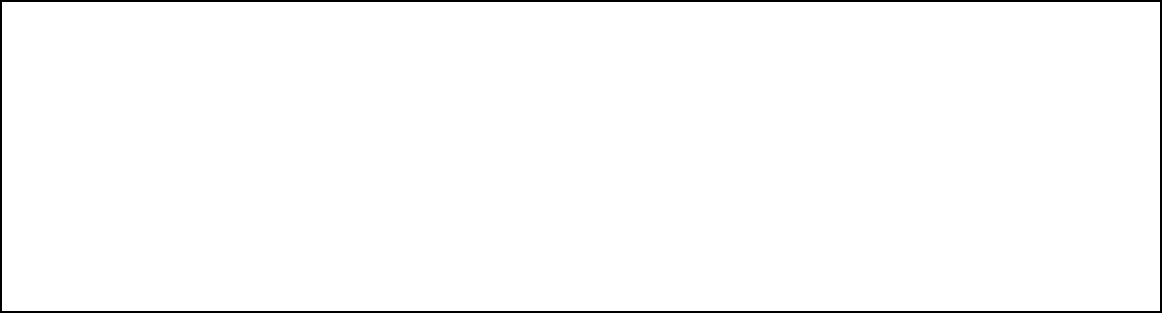 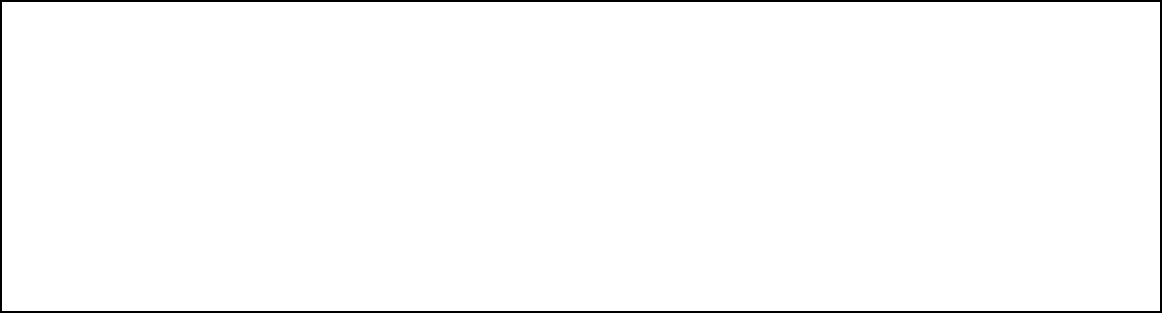 Faculty and Staff recruitmentRecruitment of faculty: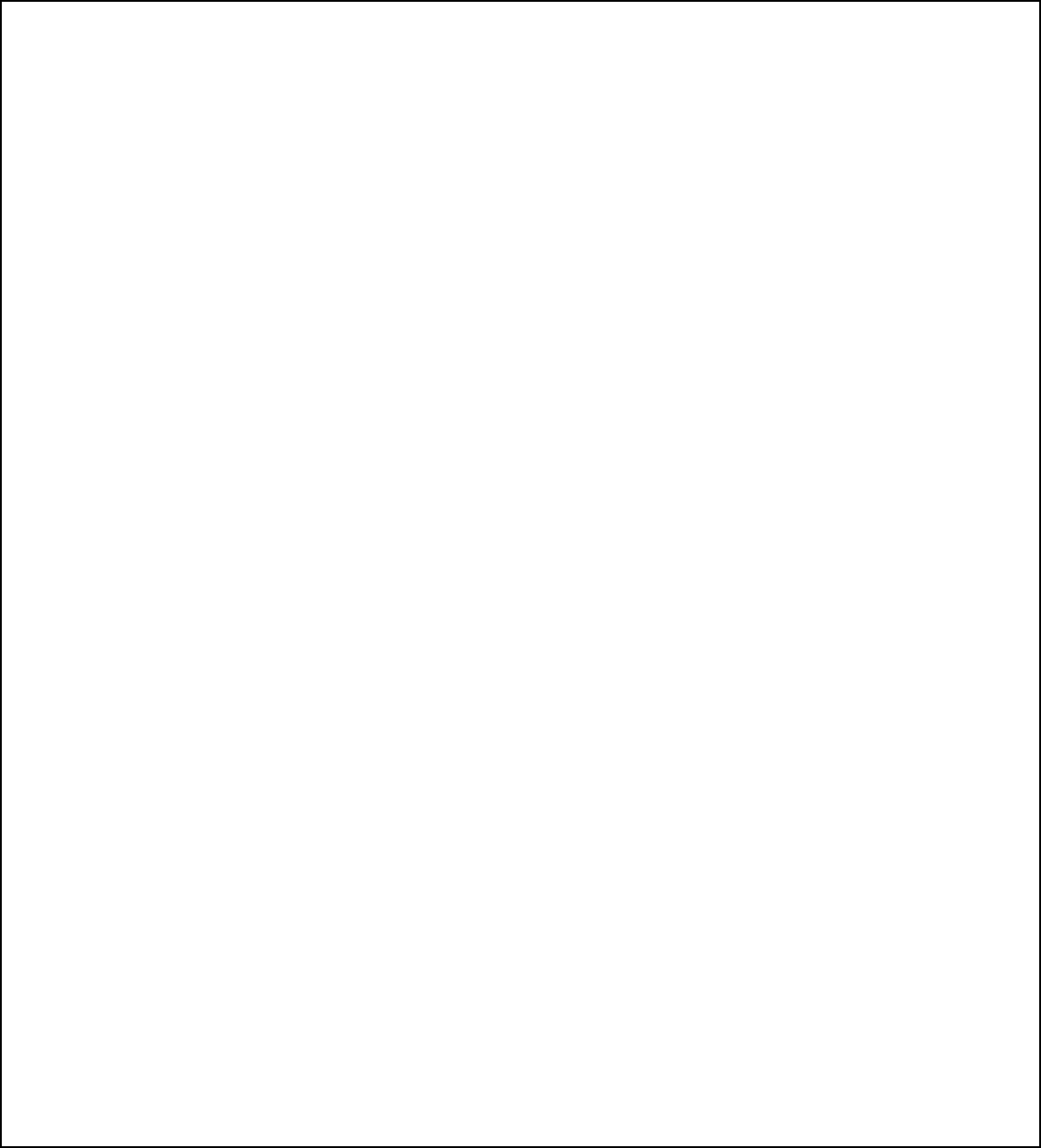 The college recruits and retains the faculty who are competent, qualified, experienced and experts in their respective field of study.The college advertises the recruitment of the faculty in the state and national level newspapers and conducts interviews by inviting the subject experts and senior faculty.AICTE and University guidelines are followed for recruitment of staff.The Institute insists on enriching teaching quality continuously and towards this is ever on the look out to recruit high quality personnel in the relevant disciplines.In order to motivate such high caliber people to join, the salary and other benefits are kept at par with the best in the country for Institutions in its class.A well conceived, progressive HR policy is the core of NCERC Management’s strategy for attracting and retaining the best minds in the teaching community. The policy envisages to offer the teacher an opportunity for expressing and making use of the innate potentials and experience professional growth. Some of the elements in the strategy are the following;Flexible pay scales commensurate to the qualifications and experience, especially to senior faculty.A pro employee management.Technology enhanced learning environment.A  management  which  is  receptive  to  new  ideas  and  innovations. Thismanagement has the gut to say: “If you have a beautiful idea bring it here, we willIndustry Interaction /Collaboration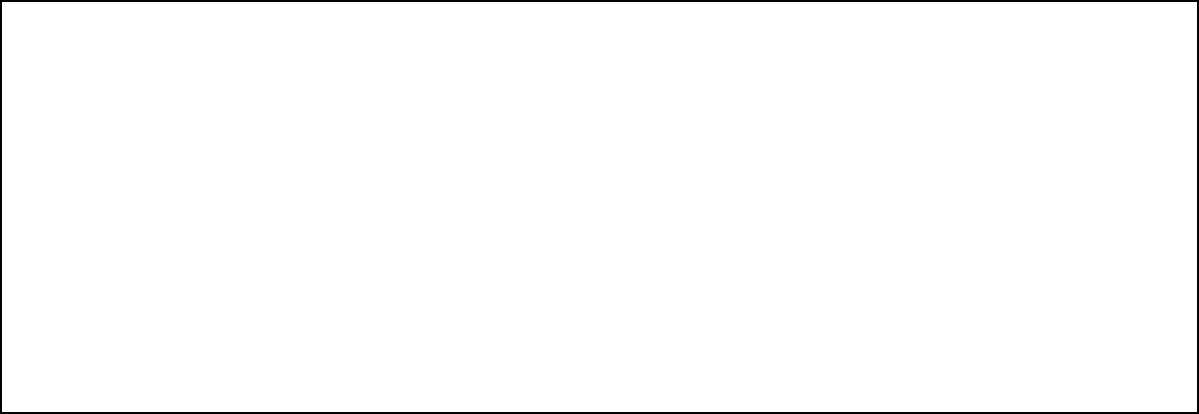 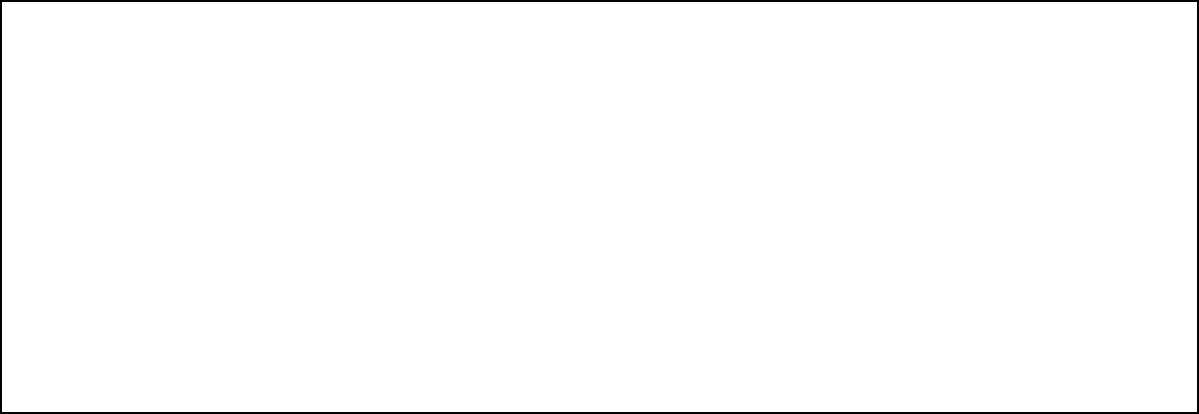 Admission ofStudents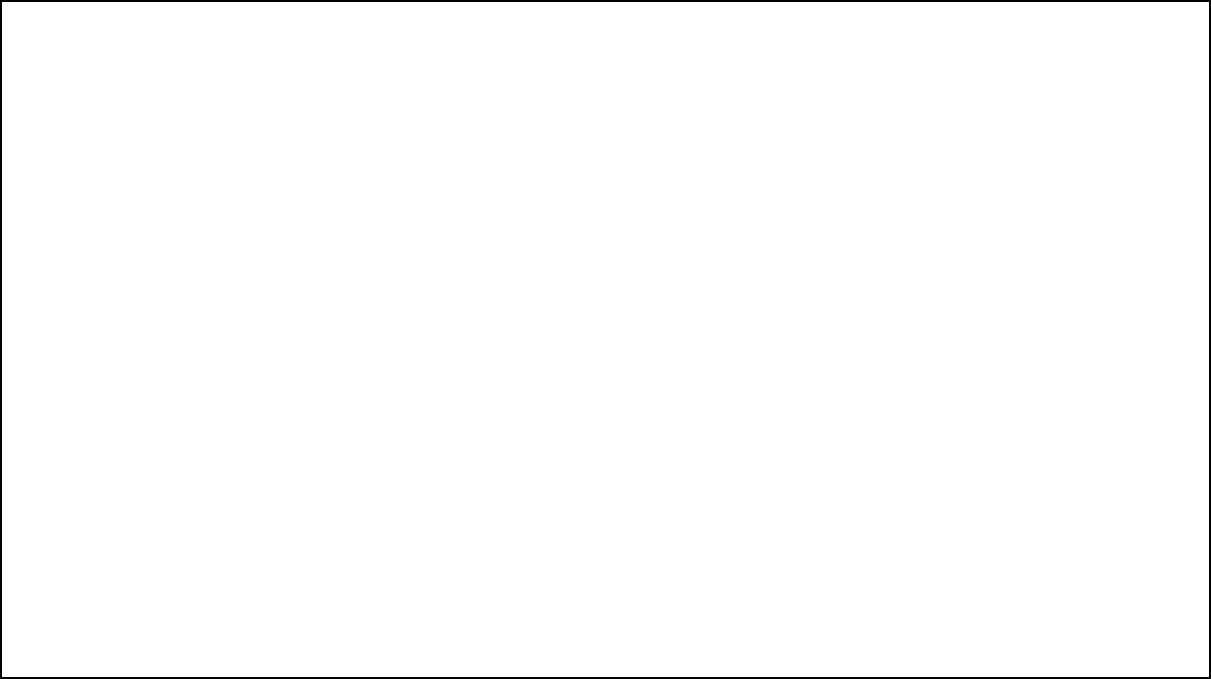 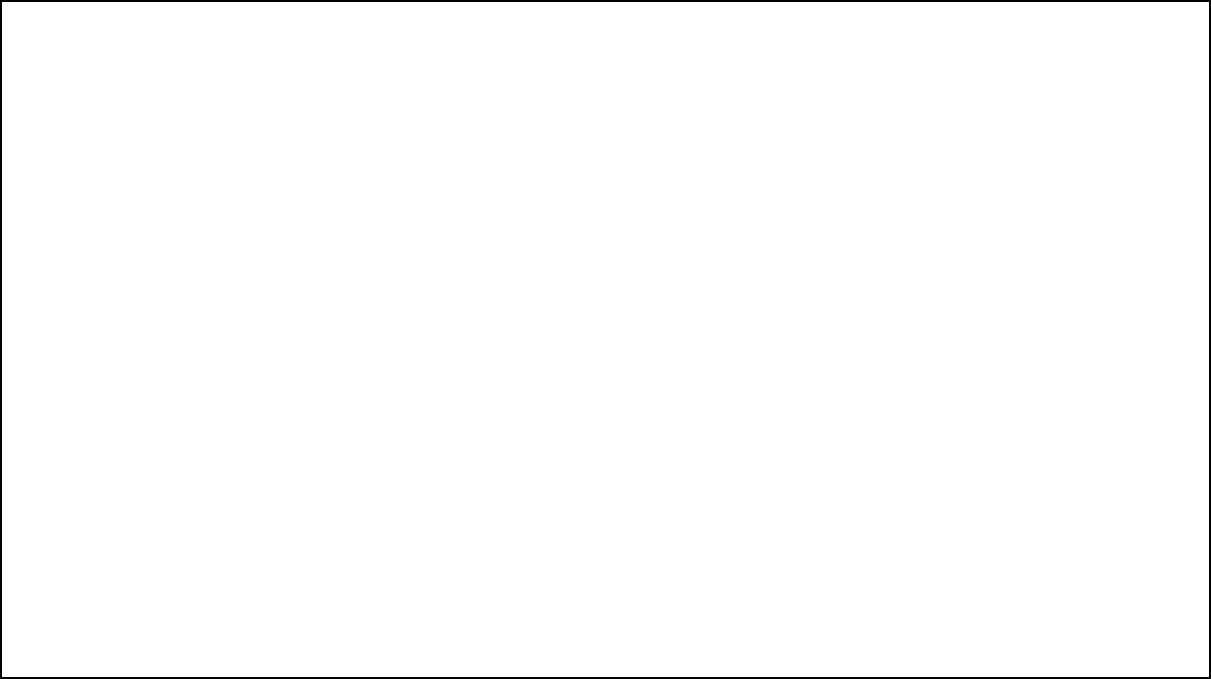 Welfare schemes forTotal corpus fund generated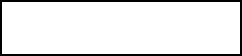 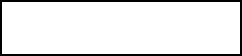 Whether annual financial audit has been done Yes	No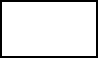 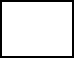 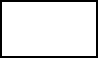 Whether Academic and Administrative Audit (AAA) has been done?Does the University/ Autonomous College declares results within 30days?For UG Programmes	Yes	No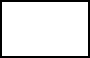 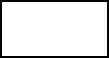 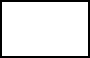 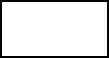 For PG Programmes	Yes	No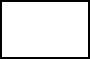 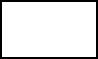 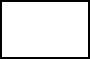 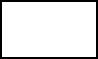 What efforts are made by the University/ Autonomous College for Examination Reforms?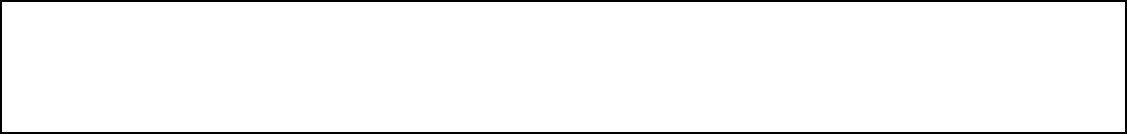 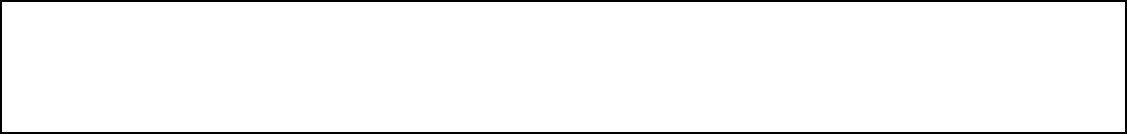 What efforts are made by the University to promote autonomy in the affiliated/constituent colleges?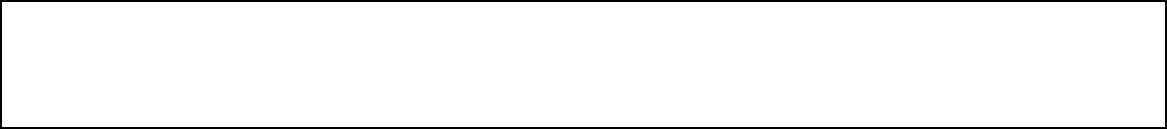 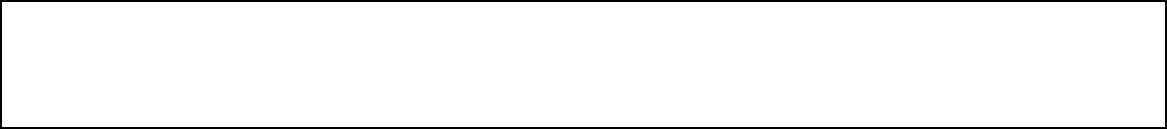 Activities and support from the Alumni Association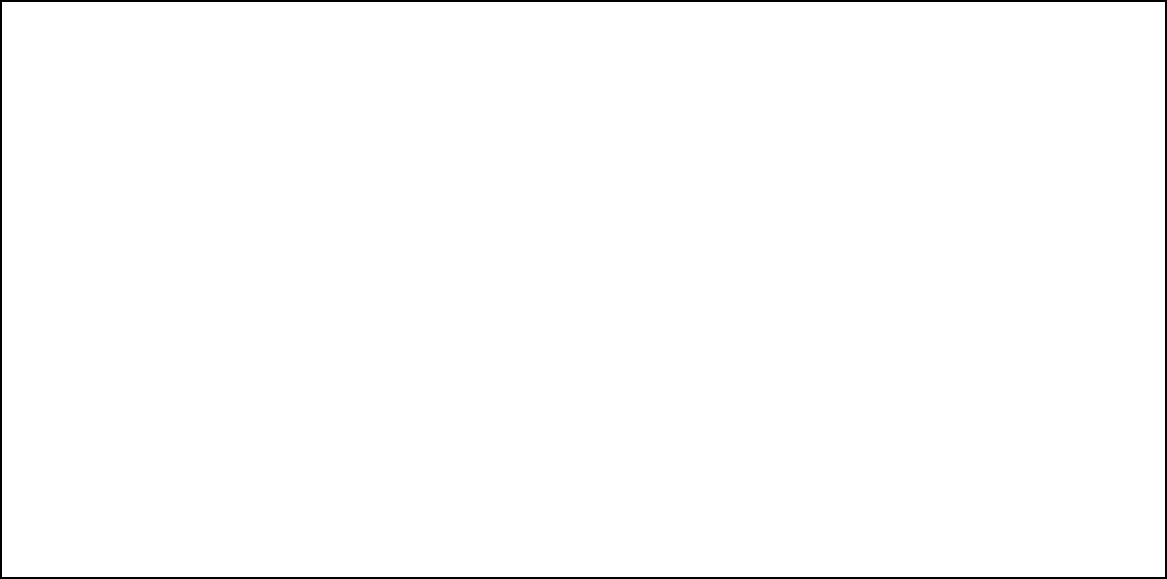 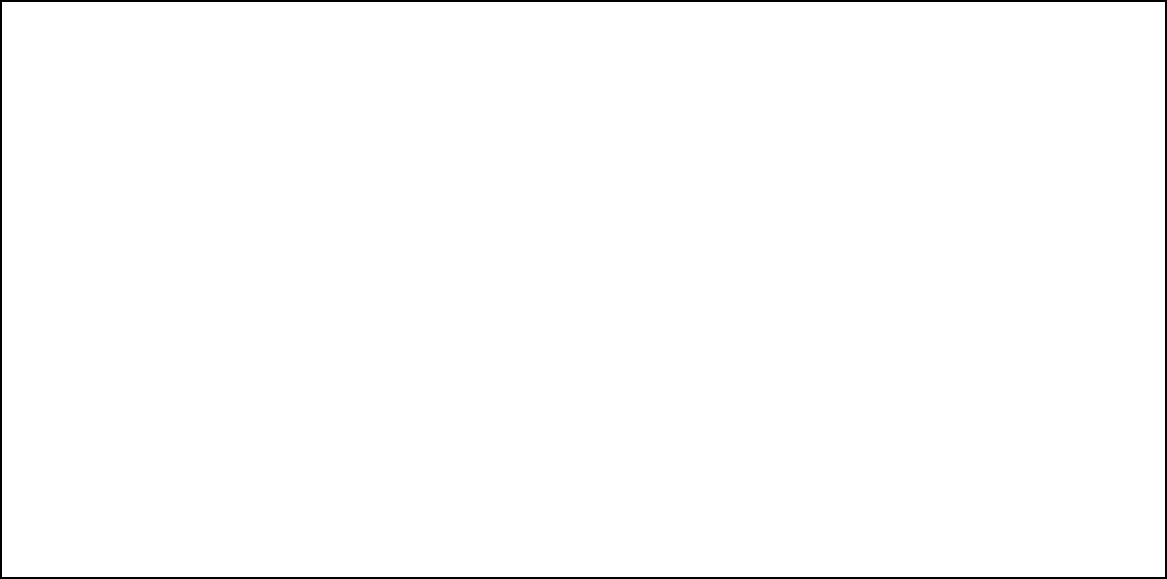 Activities and support from the Parent – Teacher Association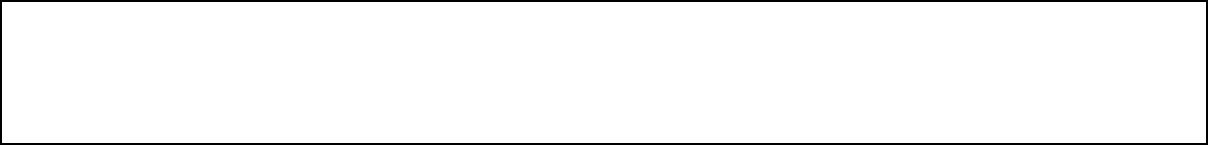 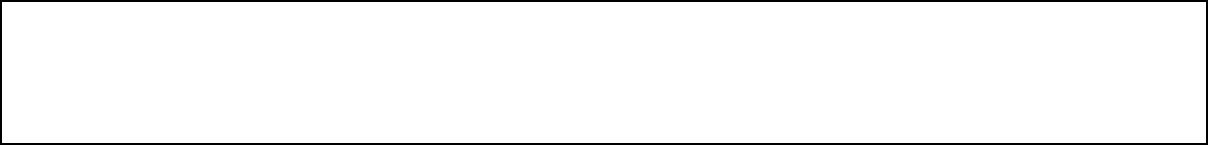 Development programmes for support staff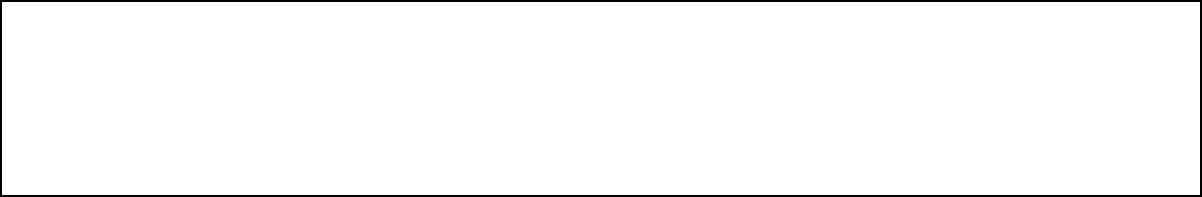 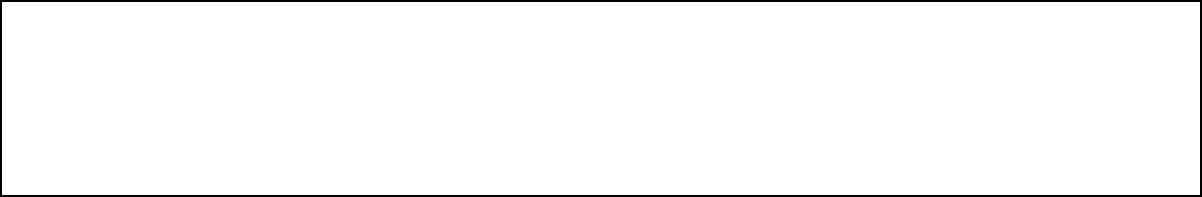 Initiatives taken by the institution to make the campus eco-friendly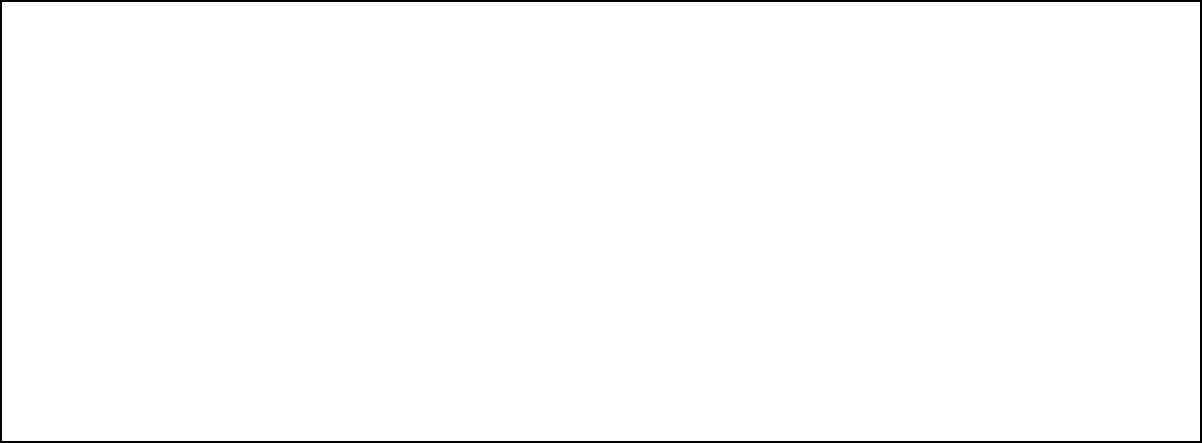 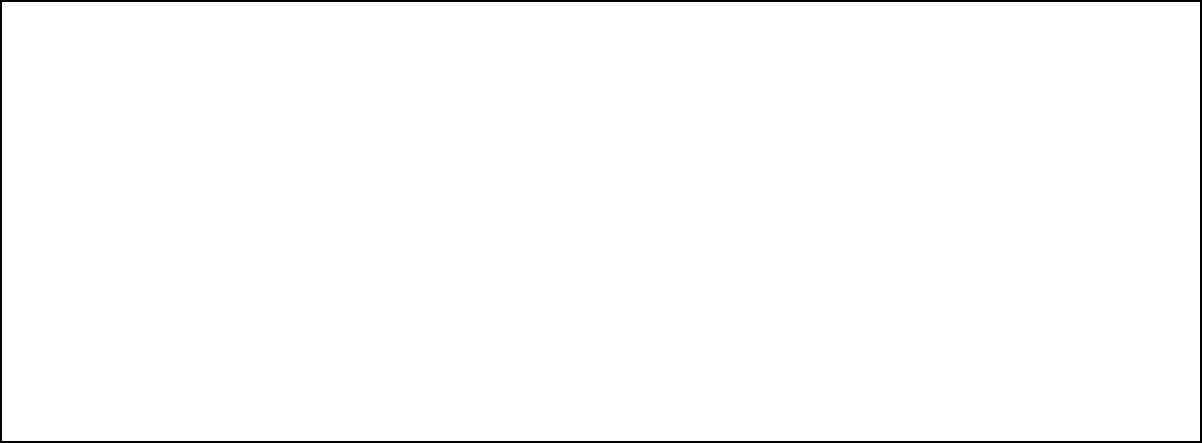 Criterion – VII 7. Innovations and Best PracticesInnovations introduced during this academic year which have created a positive impact on the Functioning of the Institution. Give details.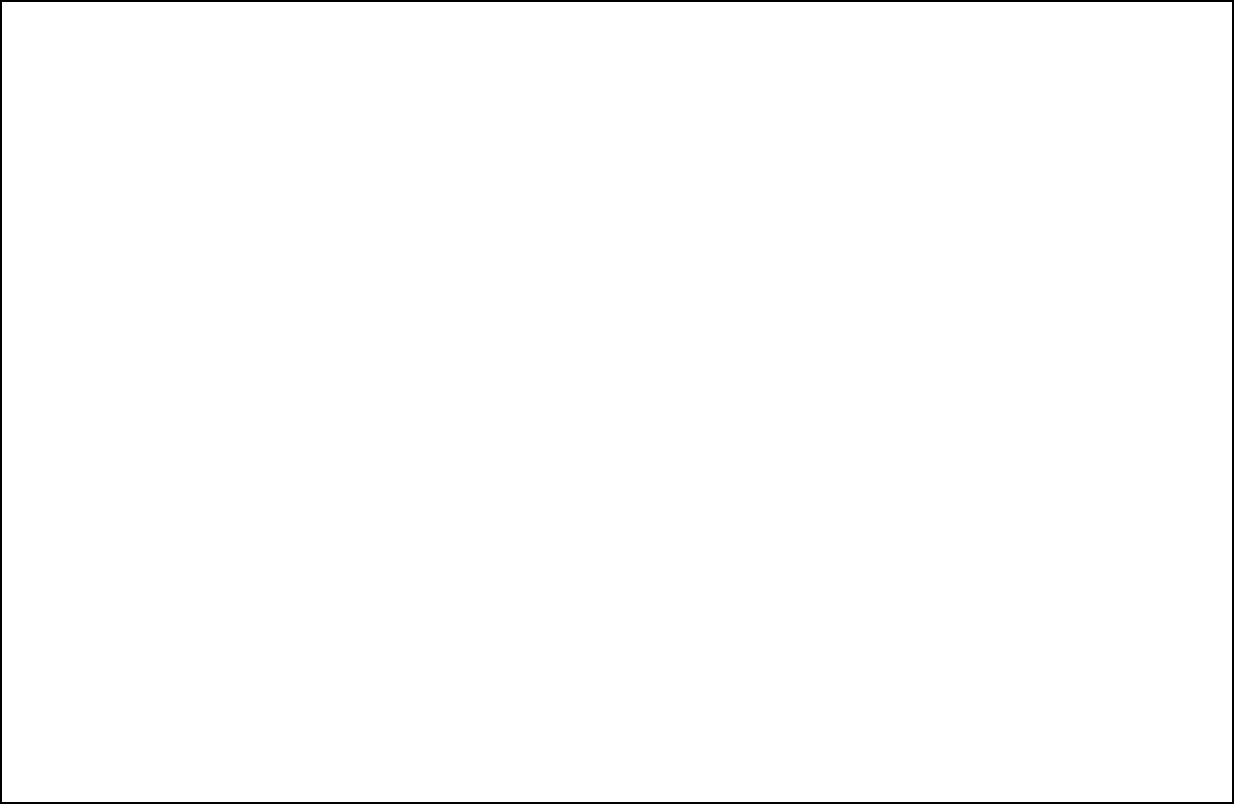 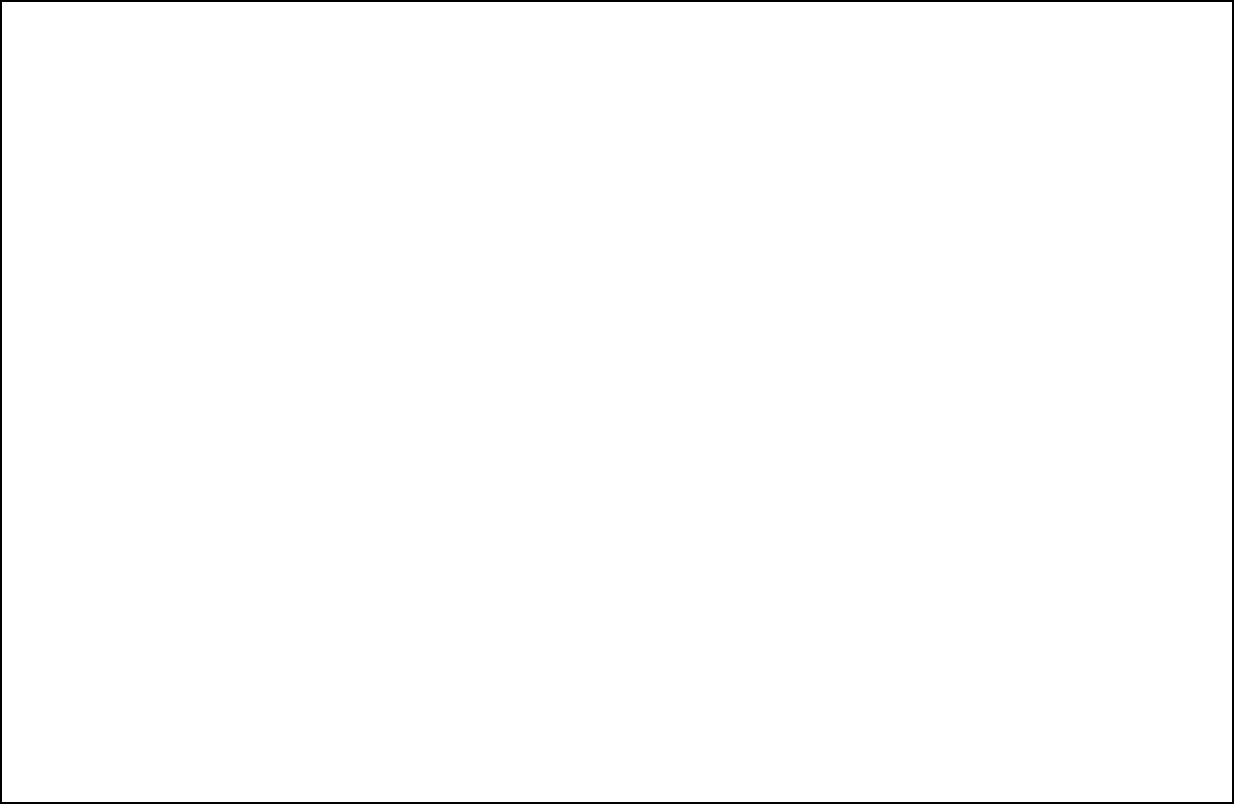 Provide the Action Taken Report (ATR) based on the plan of action decided upon at the beginning of the year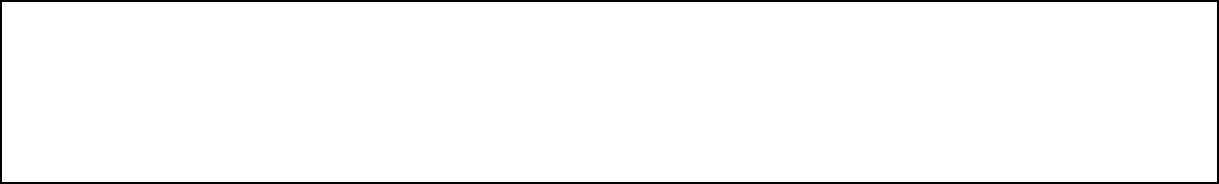 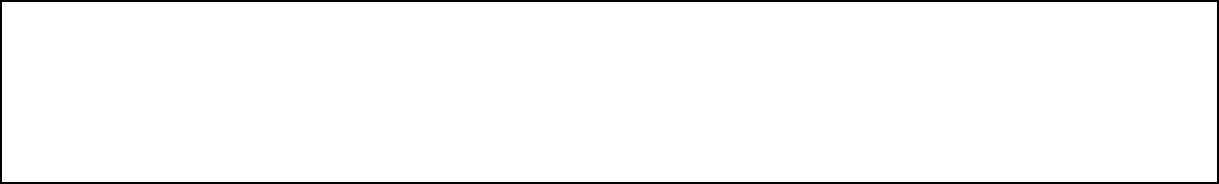 Give two Best Practices of the institution (please see the format in the NAAC Self-study Manuals)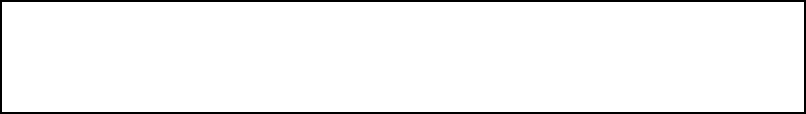 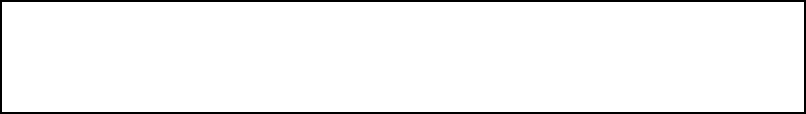 *Provide the details in annexure (annexure need to be numbered as i & ii)Contribution to environmental awareness /protection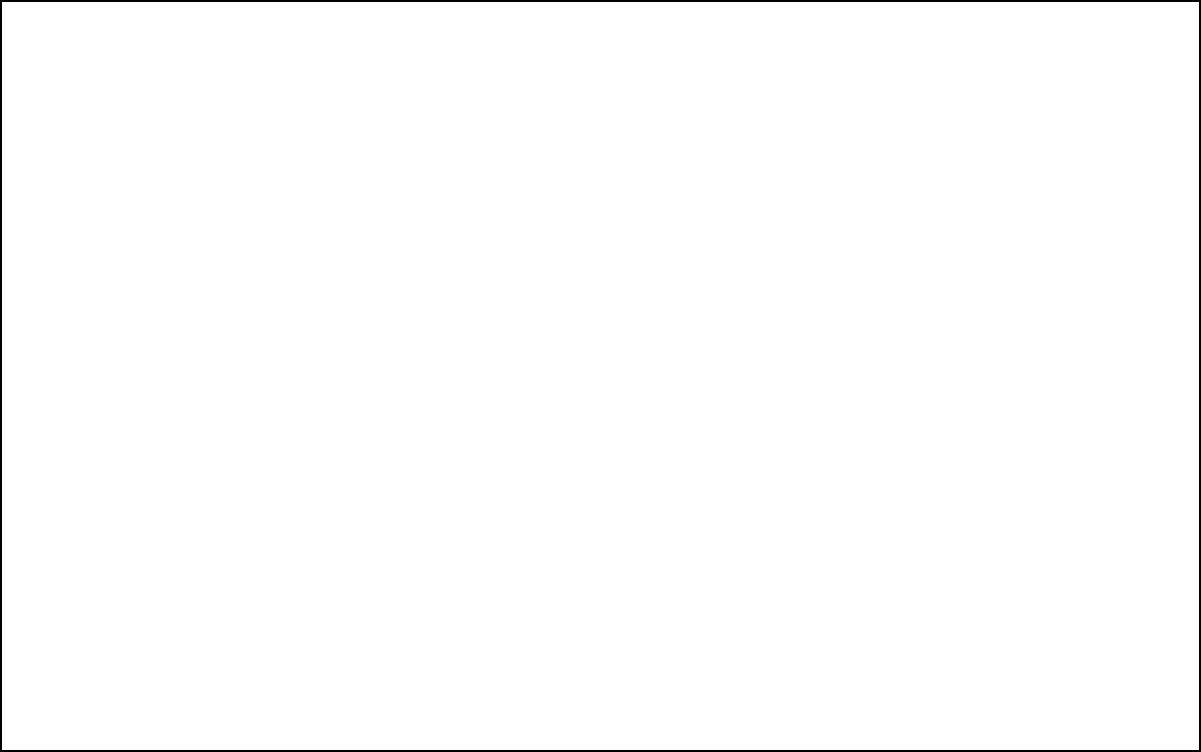 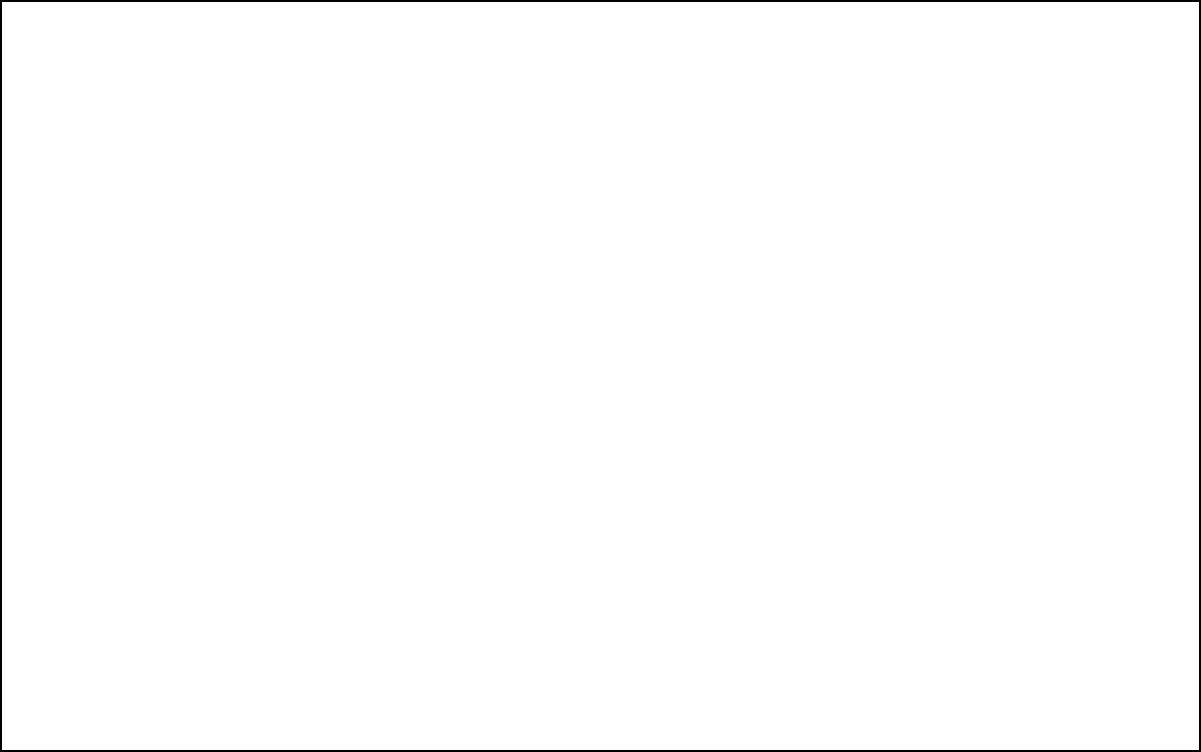 Whether environmental audit was conducted? Yes	No	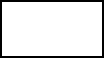 Any other relevant information the institution wishes to add. (for example SWOT Analysis)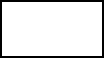 Strengths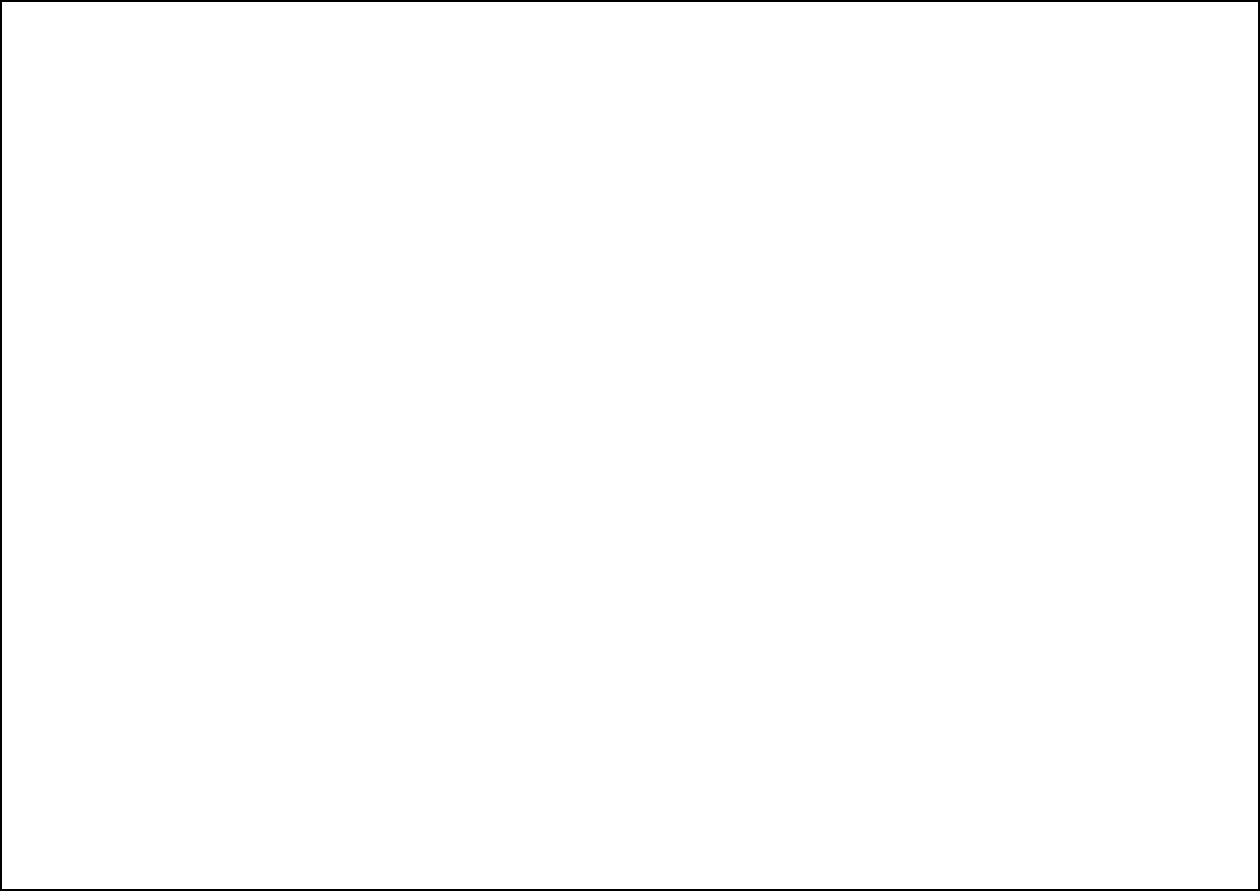 NCERC is an 15 year old institution which has already passed its incubation period and is ready for sustained growthHas got very good physical infrastructure for sustained teaching learning processThe  very  name  of  the institution contains	an element “research” an important ingredientnecessary for an institution aspiring for accreditation.The institution has already attained a respectable position in the field of academics and has secured a top position among the institutions affiliated to University of Calicut and has secured as many as 20 University Ranks so far.The Institution is making a systematic effort to establish its research base by establishing 7 M.Tech. Programs.The institution is located at the boundary of Thrissur and Palakkad districts and caters the needs of both the districts.Having laid the foundations for the physical and academic infrastructure, the institution is in the process of creating a research ambience by establishing a research complex in the institution and appointing faculty with good academic and research credentials in key positions.The management has established a directorate for fostering research activities in  the  institution with a full time director.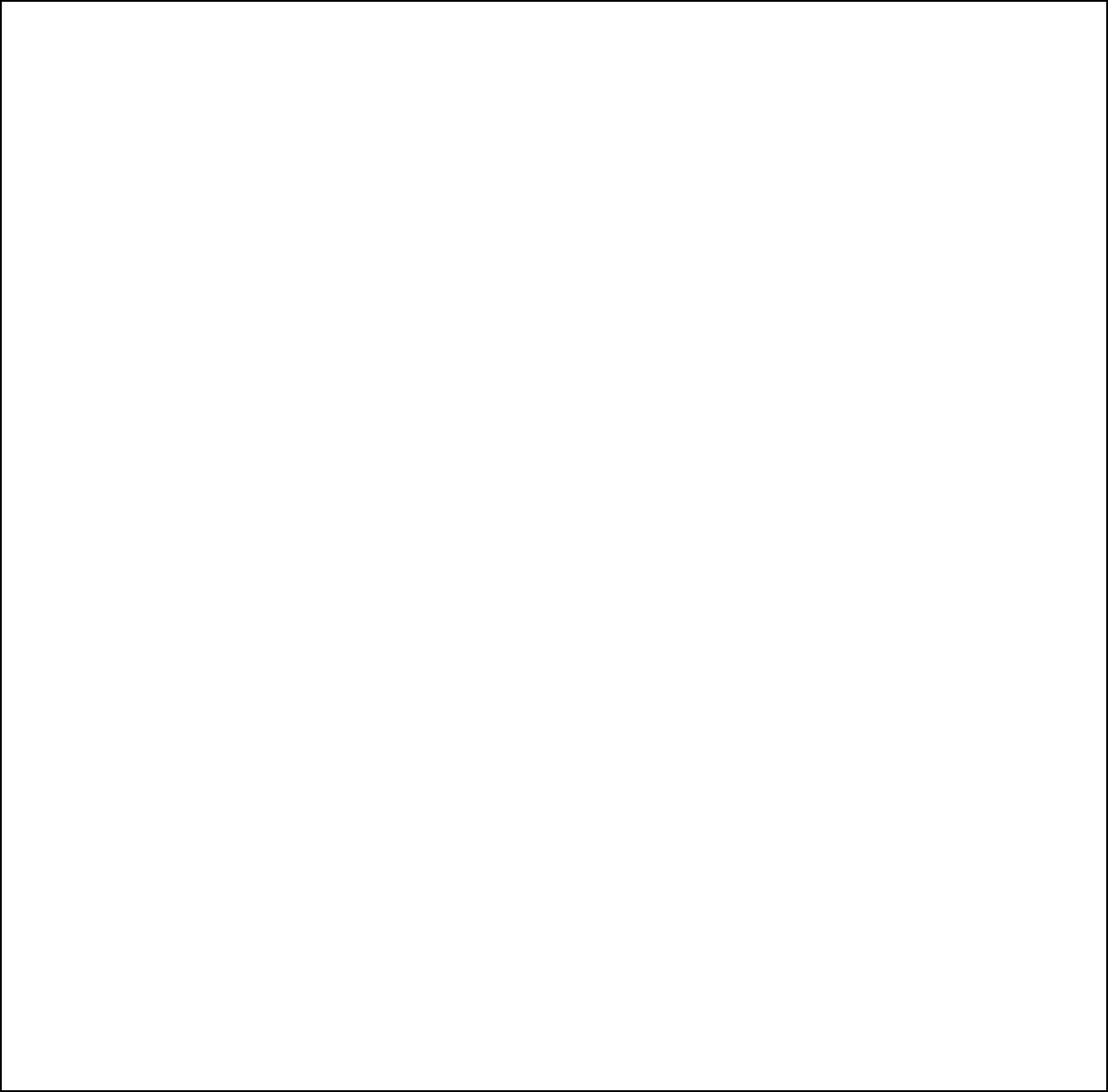 The institution is keen on making it’s  academic and research facilities for the upliftment of  the society and the common man. A community Development Centre is established for this purpose (with an investment of Rs. 500000/-) which focuses on 6 thrust areas namely education, food and agriculture, energy, water resources, environment protection and health care.The NSS unit of the Institution won the best Unit award in the Kerala state.The institution has invested 35 lakhs for establishing a Micro soft Innovation Centre for promoting research in the areas of computer Science, IT, Electronics and Communication Engineering and Electrical Engineering.The Institution is in the process of establishing a Centre for Research in Design and Manufacturing engineering with an initial investment of 18 Lakhs. For fostering research in  the areas of Mechanical Engineering, Mechatronics engineering and Automobile Engineering.	The institution is in the vicinity of a college of Pharmacy an aeronautical Institution and a Medical College belonging to the same management that facilitates interdisciplinary and Multidisciplinary research, a facility unique to NCERC.The Institution is well connected with the rest of the country by rail, road and air.The Institution campus is spread over 40 acres that can be used for its future growth.	The institution is affiliated to the University of Calicut which is one of the most prominent Universities in India.Good Ratings by Reputed National Print Media.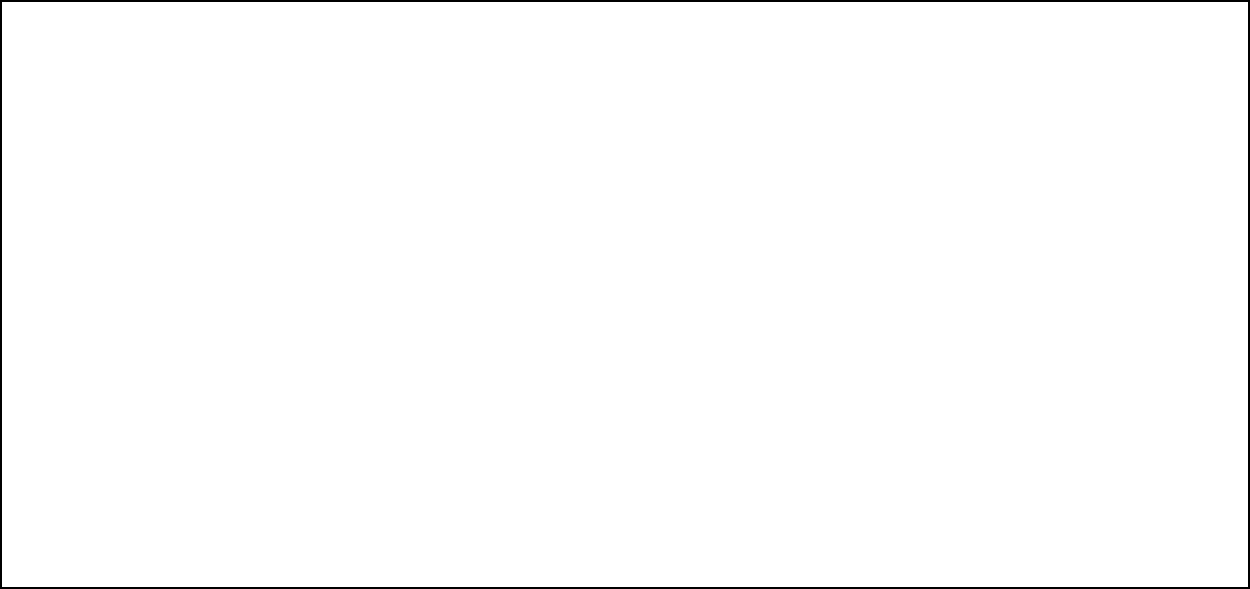 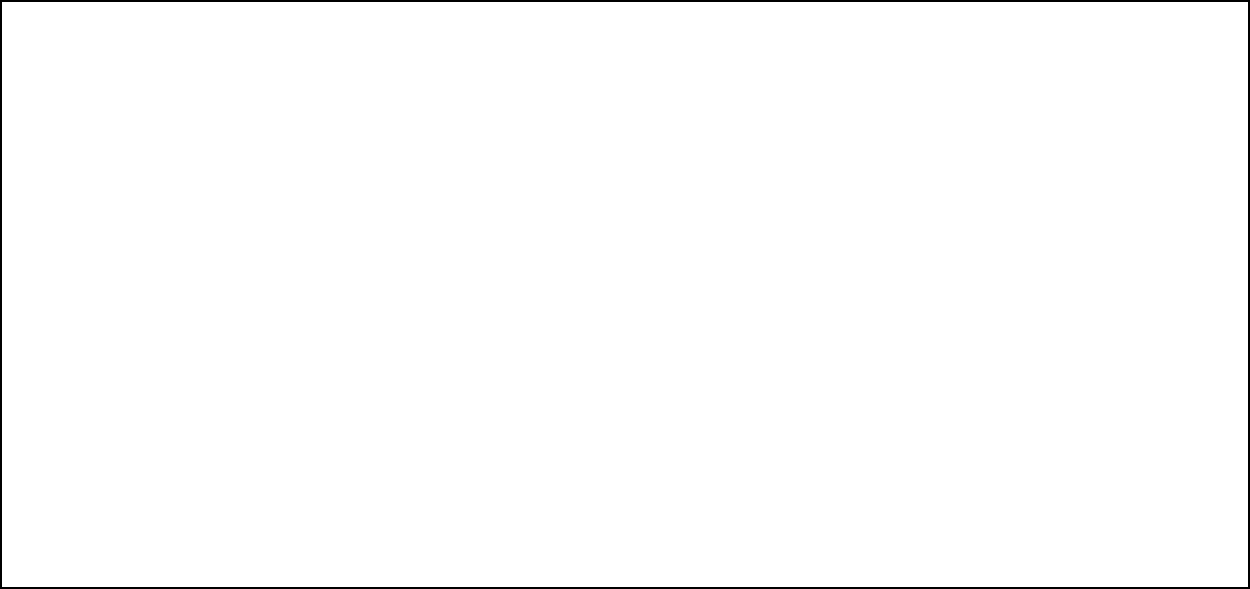 Opportunities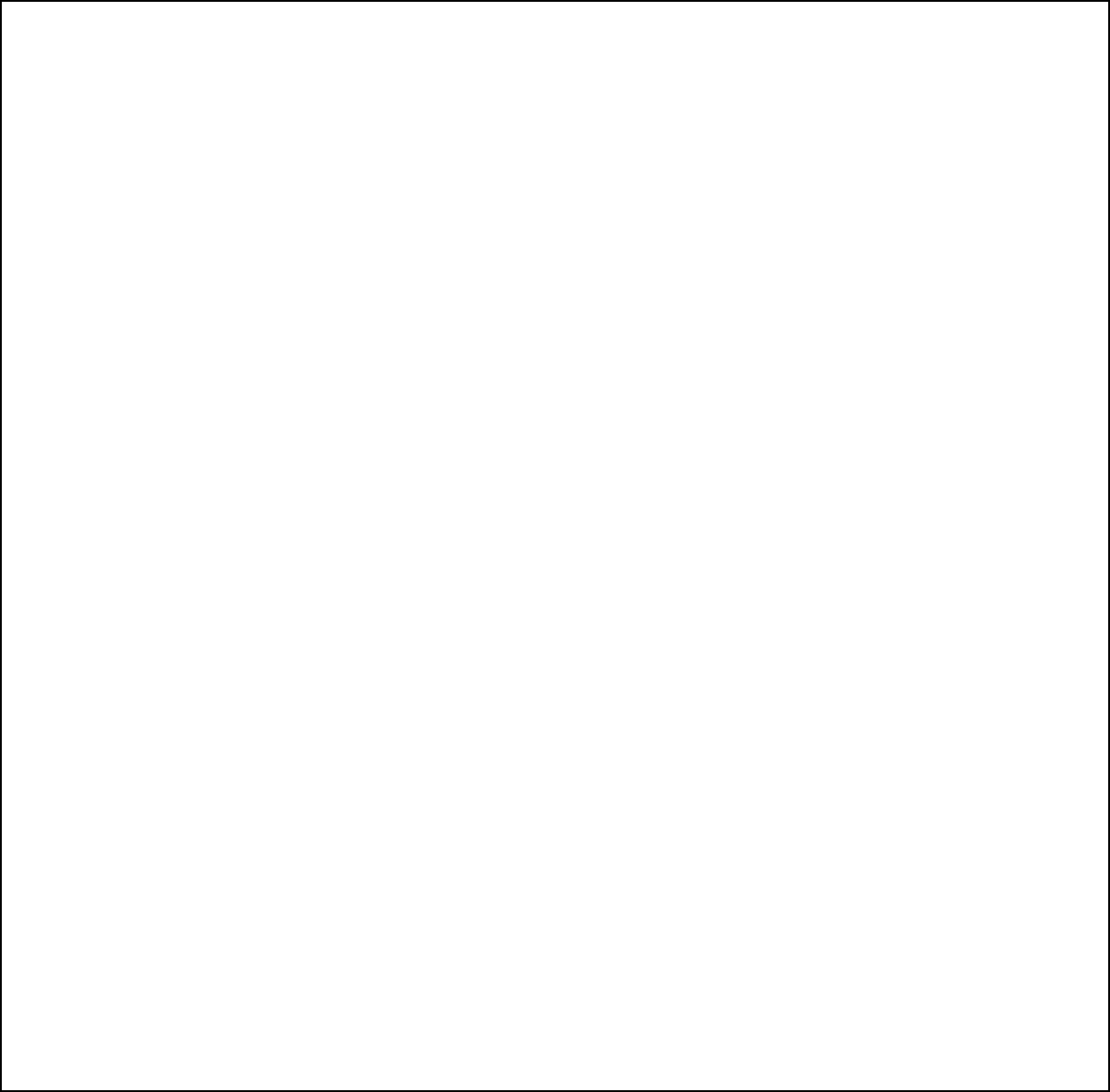 The Institution is led by a proactive Management ready to help any cause that leads to the overall development of the institutionThe institution has already got a good brand image which can be used for getting goodwill from all its stakeholders.The proximity of the institution to the college of Pharmacy and Medical College belonging to the same management provides opportunities for research in biomedical field and bio mechanics.	The institution is 15 years of age at present and has got a very good wealth of alumni which can act as a potential driving force in its overall development if tapped effectively.The community development Centre established in the institution can provide an opportunity for serving the society and engage in projects of social and societal relevance by acting as a platform for such activities  which is a very unique feature of NCERC.The physical infrastructure already established can be used for attracting students from abroad in accordance with the twinning program envisioned by the University of Calicut.High end research facilities like electron microscope, X-Ray, diffractometer etc. if established in the institution can act as a centralized research facility for the entire Nehru Group of Institutions in particular and the other institutions including the arts and science colleges in general.If the institution establishes its research facilities immediately it can get an edge over its competing institutions in the state in terms of research as well as academic aspects. This factor assumes lot of significance in the event of establishment of a technical University in the state.ThreatsThere appears a shift in the preference of students from technical education to other areas and this factor can pose a big threat to all technical institutions.There is threat of faculties with good academic and research credentials being attracted by other institutions due to competition in the wake of the establishment of technical University as such an exercise will create an atmosphere in which each institution will directly compete with all the other institutions in the state.There is the threat of competition from technical institutions in the neighboring regions like Coimbatore as the institution is located very near to the state boundary.There is possibility of erosion in the inflow of PG Students as most of the PG students prefer teaching jobs and the number of teaching positions in many of the institutions are getting reduced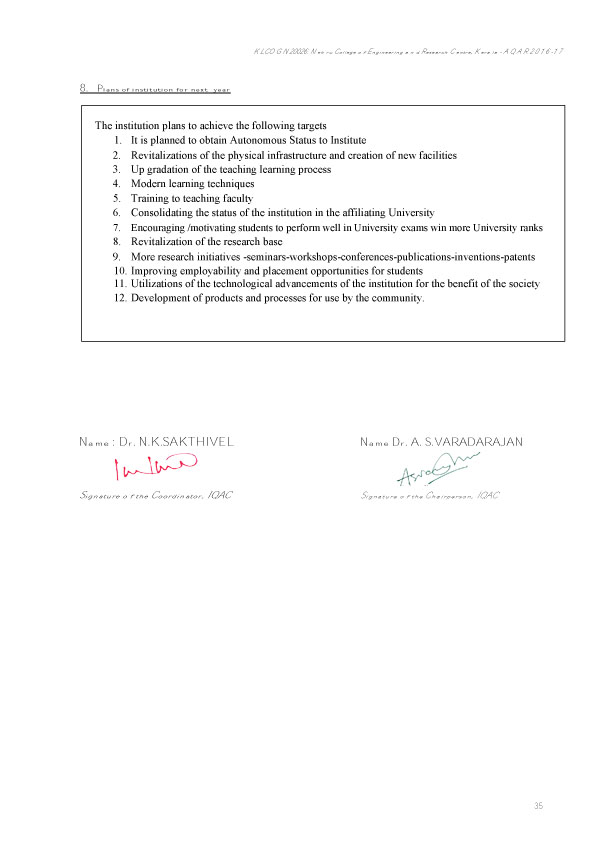 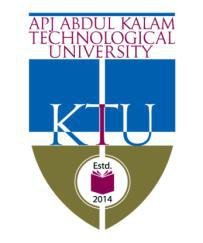 APJ ABDUL KALAM TECHNOLOGICAL UNIVERSITYAcademic Calendar B.Tech (Even Semester) January2017-July2017 (Revised)APJ ABDUL KALAM TECHNOLOGICAL UNIVERSITYAcademic Calendar B.Tech (Even Semester) January2017-July2017 (Revised)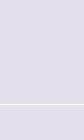 Annexure IIBEST PRACTICE ONETitle of the PracticeTo establish a Community Development Centre (CDC), a forum through which students and teachers of the institution can apply their academic technical and research potentialities to serve the society.GoalsDeveloping teaching aids and demonstrating them for schools/public through guidance cells established in schools and arranging open house programs for giving an exposure of the advanced facilities of the institution to the teachers, students and the general public.The ContextAs per the National policy on Higher Education of the Government of India, the students of technical institutions have a major role to play in national building. In micro level they must be aware of their personal commitment to the society in which they live, through activities based on their knowledge domain. In the macro level a sense of social outlook and voluntariness is to be cultivated in the minds of student community.The PracticeThe CDC focuses on 6 vital areas as a part of its activitiesEducationFood and agricultureWater resourcesHealthcareConservation of EnergyEnvironment enrichment and conservationEvidence of SuccessThe guidance cells in the schools act as a channel of communication between the institute and the general public. The public can approach the nearest school to access the services of the Community Development Centre. The institution then makes use of the workshop and lab facilities to design job oriented short-term training programs for the school students. The Community Development Centre can send proposals to funding agencies to generate funds needed for such activities.Problems Encountered and Resources RequiredLike any start up projects the CDC is facing the problems of Funding in its initial phases, which we expect could be overcome in days to come.Finding a good bunch of student group with a strong will and ability to work on a volunteer basis, invoke the group’s service thinking and is technically capability is often harder.CDC does not have the same access as local authority organizations and government agencies to those resources enabling them to define and set the agendas and participate on an equal footing mode.SummaryThe Community Development Centre can give all the students an opportunity to participate in Nation building. The Centre can act as a forum for channelizing the activities of the students for completing the requirements of compulsory social service as stipulated in the syllabus and at the same time can act as an interface between the institution and the society.BEST PRACTICE TWOAnnexure IIITitle of the PracticeEvolving SAHYOG a Consultancy division under Nehru School of Management, to organize various activities reflecting the students/faculty effort, enthusiasm and commitment, in cultivating Academic as well as practical solutions for issues and events of the society.GoalsIn order to use the resources of Nehru School of Management to its fullest potential and to have more live interactions with the industry a need for formal project and consultancy division has been felt. SAHYOG will offer an integrated systems approach to management and developmental issues/problems and will be engaged in sponsored and non-sponsored (in house) research and consultancy projects.Sahayog links with various organizations of the society including GOs and NGOs, understands the basic activities and identifies the problems to be solved with a better managerial perspective. The students conduct detailed study through surveys and analyses the activities to be appended. The Faculty/Student team interferes into the issues with a better managerial interest, so as to bring out novel solutions.The ContextSignificance of Consultancy was made clearer by the NAAC accreditation process. SAHYOG was  then devised as a well-defined division, exclusively responsible for consultancy. The various activities of the Nehru School of Management, being executed on a range of domains, with a deep desire to create Intellectual, Executive and Innovative ideas to be used for the benefit of Industry and Society, now have a formal platform set to unify the processes.The PracticeThe main objectives of the consultancy division SAHYOG is to provide:Consultancy services within the country for the establishment of new enterprises, improving the performance of the existing units including sick units, mergers and acquisitions, etc.Consultancy services for infrastructure developmentConsultancy services associated with Social enriching projectsConsultancy services for acquisition or import of technologies, requiring technological and managerial competence to evaluate the technologies and engineering them as per local requirements, Promoting quality Foreign Direct Investments (inward and outward)Consultancy services outside the country which is of relevance to the nation and society as a wholeMarket Research, Business Development, Restructuring, Financial Appraisal, Problem Solving, MIS, Project Formulation & Preparation servicesStructuring, developing and implementation of Training and Development Programmes, connected with the project or indirectly connected with projectSupport services extended to different organizations in General, Core and different functional domains, as per the requirementEvidence of SuccessSAHYOG has now reached the pinnacle of Managerial excellence, as a government project: Rebranding Kudumbasree, is undertaken by the Nehru School of Management. MoU has already been signed & the preliminary survey was conducted. The discussion forums are now alive, through face-to-face sessions being organized in Kudumbasree Trivandrum HQ, and Ernakulam/Kozhikode base-centers. Director- NSM is the Team leader and is supported by Faculty/Student members for various allied activities. The Kudumbasree Theme and Logo have already been redesigned, and the 10 New-Products were launched in a grand event by the Hon. Kerala Chief Minister Sri. OommenChandi. Minister for Social Welfare Dr.M K Muneer, presided over the function organized at Adlux International Convention centre.Problems Encountered and Resources RequiredGradual erosion of language richness, in preparing and carrying out proposalsLack of International Projects.SummaryThe Consultancy division aims to provide an efficient system to the client organizations in their problem area. At SAHYOG, the major emphasis is to intensively study the problems identified, and then detect the allied problems (if any), and bringing about a complete solution for the client organization. The main services that will be provided by SAHYOG can be classified into the very nature ofservices. They are as follows:Enterprise and Strategy Research ServicesFinance and Financial Management Research Services Management Learning Research ServicesMarketing Research & Marketing Intelligence ServicesOrganizational Behaviors and Human Resource Management Research ServicesAnnexure IVFEEDBACK ANALYSISSample size 450On Campus Experience:Library facilities:	Rating by Majority of the students:	GoodAcademic Atmosphere:   Rating by Majority of the students:	GoodCollege administration:	Rating by Majority of the students:	GoodOn qualities of teachers:Communication skills of teachers:	Very good 50%	Good 50%Accessibility of the teacher:	Very good 80%	Good 20%Knowledge base of the teacher:	Very good 60%	Good 40%Ability of the teacher to answer the question: Very good 65%	Good 35%Willingness of teacher to help:	Very Good 75%	Good 25%Exit feedbackAcademic Ambience:	Very Good - 100% Good--%Satisfactory--%Quality of instructions:	Very Good - 100% Good--%Satisfactory--%Relationship with teaching faculty:	Very Good--% Good - 100%Satisfactory--%Quality of cultural and sports events:	Very Good - 90% Good - 10%Satisfactory--%Support from teachers during hours of crisis: Very Good--% Good - 100%Satisfactory--%Support for employability enhancement:	Very Good -100% Good--%Satisfactory--%Support for placement:	Very Good -100% Good--%Satisfactory--%Support to slow learners:	Very Good - 100% Good--%Satisfactory--%Sl.NoParticularsPage No1PART A1Details of the institution1IQAC Composition and Activities2PART B2Criterion 1: Curricular Aspects92Criterion 2: Teaching – Learning Evaluation 112Criterion 3: Research, Consultancy and Extension142Criterion 4: Infrastructure and Learning Resources192Criterion 5: Student Support and Progression222Criterion 6: Governance, Leadership and management262Criterion 7: Innovation and Best Practices36Sl. No.CycleGradeCGPAYear ofValiditySl. No.CycleGradeCGPAYear ofValiditySl. No.CycleGradeCGPASl. No.CycleGradeCGPAAccreditationPeriodAccreditationPeriodAccreditationPeriod111st Cycle1st CycleBB2.722.72201520155 YEARS222nd Cycle2nd Cycle333rd Cycle3rd Cycle444th Cycle4th Cycle1.9 Institutional Status1.9 Institutional Status1.9 Institutional Status1.9 Institutional StatusUniversityUniversityUniversityUniversityStateStateStateStateState√CentralCentralCentralCentralCentralDeemedDeemedDeemedDeemedPrivatePrivatePrivatePrivateAffiliated CollegeAffiliated CollegeAffiliated CollegeAffiliated CollegeYesYesYesYesYes√NoNo√Constituent CollegeConstituent CollegeConstituent CollegeConstituent CollegeYesYesYesYesYesNoNo√Autonomous college of UGCAutonomous college of UGCAutonomous college of UGCAutonomous college of UGCAutonomous college of UGCAutonomous college of UGCAutonomous college of UGCYesYesYesYesYesNoNoAutonomous college of UGCAutonomous college of UGCAutonomous college of UGCAutonomous college of UGCAutonomous college of UGCAutonomous college of UGCAutonomous college of UGCYesYesYesYesYesNoNo√Regulatory Agency approved InstitutionRegulatory Agency approved InstitutionRegulatory Agency approved InstitutionRegulatory Agency approved InstitutionRegulatory Agency approved InstitutionRegulatory Agency approved InstitutionRegulatory Agency approved InstitutionRegulatory Agency approved InstitutionRegulatory Agency approved InstitutionRegulatory Agency approved InstitutionRegulatory Agency approved InstitutionRegulatory Agency approved InstitutionYesYesYes√√√√NoNoNoNo(eg. AICTE, BCI, MCI, PCI, NCI)(eg. AICTE, BCI, MCI, PCI, NCI)(eg. AICTE, BCI, MCI, PCI, NCI)(eg. AICTE, BCI, MCI, PCI, NCI)(eg. AICTE, BCI, MCI, PCI, NCI)(eg. AICTE, BCI, MCI, PCI, NCI)(eg. AICTE, BCI, MCI, PCI, NCI)(eg. AICTE, BCI, MCI, PCI, NCI)(eg. AICTE, BCI, MCI, PCI, NCI)(eg. AICTE, BCI, MCI, PCI, NCI)(eg. AICTE, BCI, MCI, PCI, NCI)(eg. AICTE, BCI, MCI, PCI, NCI)(eg. AICTE, BCI, MCI, PCI, NCI)(eg. AICTE, BCI, MCI, PCI, NCI)Type of InstitutionType of InstitutionType of InstitutionType of InstitutionCo-educationCo-educationCo-educationCo-educationCo-educationCo-educationMenMenMenMenWomenWomenWomenWomenWomenWomenWomenType of InstitutionType of InstitutionType of InstitutionType of InstitutionCo-educationCo-educationCo-educationCo-educationCo-educationCo-education√MenMenMenMenWomenWomenWomenWomenWomenWomenWomenType of InstitutionType of InstitutionType of InstitutionType of InstitutionCo-educationCo-educationCo-educationCo-educationCo-educationCo-education√MenMenMenMenWomenWomenWomenWomenWomenWomenWomenUrbanUrbanUrbanRuralRuralRuralRural√√TribalTribalTribalTribalTribalTribal√√Financial StatusFinancial StatusFinancial StatusFinancial StatusGrant-in-aidGrant-in-aidGrant-in-aidGrant-in-aidGrant-in-aidGrant-in-aidUGC 2(f)UGC 2(f)UGC 2(f)UGC 2(f)UGC 2(f)UGC 2(f)UGC 2(f)UGC 2(f)UGC 2(f)UGC 2(f)UGC 12BUGC 12BUGC 12BUGC 12BUGC 12BUGC 12BUGC 12BFinancial StatusFinancial StatusFinancial StatusFinancial StatusGrant-in-aidGrant-in-aidGrant-in-aidGrant-in-aidGrant-in-aidGrant-in-aidUGC 2(f)UGC 2(f)UGC 2(f)UGC 2(f)UGC 2(f)UGC 2(f)UGC 2(f)UGC 2(f)UGC 2(f)UGC 2(f)UGC 12BUGC 12BUGC 12BUGC 12BUGC 12BUGC 12BUGC 12BGrant-in-aid + Self FinancingGrant-in-aid + Self FinancingGrant-in-aid + Self FinancingGrant-in-aid + Self FinancingGrant-in-aid + Self FinancingGrant-in-aid + Self FinancingGrant-in-aid + Self FinancingGrant-in-aid + Self FinancingGrant-in-aid + Self FinancingGrant-in-aid + Self FinancingGrant-in-aid + Self FinancingGrant-in-aid + Self FinancingGrant-in-aid + Self FinancingGrant-in-aid + Self FinancingGrant-in-aid + Self FinancingGrant-in-aid + Self FinancingTotally Self-financingTotally Self-financingTotally Self-financingTotally Self-financingTotally Self-financingTotally Self-financingTotally Self-financingTotally Self-financingTotally Self-financingTotally Self-financingTotally Self-financingTotally Self-financingTotally Self-financingGrant-in-aid + Self FinancingGrant-in-aid + Self FinancingGrant-in-aid + Self FinancingGrant-in-aid + Self FinancingGrant-in-aid + Self FinancingGrant-in-aid + Self FinancingGrant-in-aid + Self FinancingGrant-in-aid + Self FinancingGrant-in-aid + Self FinancingGrant-in-aid + Self FinancingGrant-in-aid + Self FinancingGrant-in-aid + Self FinancingGrant-in-aid + Self FinancingGrant-in-aid + Self FinancingGrant-in-aid + Self FinancingGrant-in-aid + Self FinancingTotally Self-financingTotally Self-financingTotally Self-financingTotally Self-financingTotally Self-financingTotally Self-financingTotally Self-financingTotally Self-financingTotally Self-financingTotally Self-financingTotally Self-financingTotally Self-financingTotally Self-financing√1.10 Type of Faculty/Programme1.10 Type of Faculty/Programme1.10 Type of Faculty/Programme1.10 Type of Faculty/Programme1.10 Type of Faculty/Programme1.10 Type of Faculty/Programme1.10 Type of Faculty/Programme√1.10 Type of Faculty/Programme1.10 Type of Faculty/Programme1.10 Type of Faculty/Programme1.10 Type of Faculty/Programme1.10 Type of Faculty/Programme1.10 Type of Faculty/Programme1.10 Type of Faculty/Programme1.10 Type of Faculty/Programme1.10 Type of Faculty/Programme1.10 Type of Faculty/Programme1.10 Type of Faculty/Programme1.10 Type of Faculty/Programme1.10 Type of Faculty/Programme1.10 Type of Faculty/ProgrammeArtsScienceScienceCommerceCommerceCommerceCommerceCommerceCommerceCommerceLawLawLawLawLawLawLawLawPEI (Phys Edu)PEI (Phys Edu)PEI (Phys Edu)PEI (Phys Edu)PEI (Phys Edu)PEI (Phys Edu)PEI (Phys Edu)ArtsScienceScienceCommerceCommerceCommerceCommerceCommerceCommerceCommerceLawLawLawLawLawLawLawLawPEI (Phys Edu)PEI (Phys Edu)PEI (Phys Edu)PEI (Phys Edu)PEI (Phys Edu)PEI (Phys Edu)PEI (Phys Edu)TEI (Edu)TEI (Edu)EngineeringEngineeringEngineeringHealth ScienceHealth ScienceHealth ScienceHealth ScienceHealth ScienceHealth ScienceHealth ScienceHealth ScienceHealth ScienceHealth ScienceHealth ScienceHealth ScienceManagementManagementManagementManagementManagementManagementManagementManagementTEI (Edu)TEI (Edu)EngineeringEngineeringEngineering√√√Health ScienceHealth ScienceHealth ScienceHealth ScienceHealth ScienceHealth ScienceHealth ScienceHealth ScienceHealth ScienceHealth ScienceHealth ScienceHealth ScienceManagementManagementManagementManagementManagementManagementManagementManagement√√√√Others  (Specify)Others  (Specify)Others  (Specify)Others  (Specify)Others  (Specify)Others  (Specify)Others  (Specify)Others  (Specify)Others  (Specify)Others  (Specify)Others  (Specify)Others  (Specify)Others  (Specify)Others  (Specify)Others  (Specify)1.11 Name of the Affiliating University (for the Colleges)1.11 Name of the Affiliating University (for the Colleges)1.11 Name of the Affiliating University (for the Colleges)1.11 Name of the Affiliating University (for the Colleges)1.11 Name of the Affiliating University (for the Colleges)1.11 Name of the Affiliating University (for the Colleges)1.11 Name of the Affiliating University (for the Colleges)1.11 Name of the Affiliating University (for the Colleges)1.11 Name of the Affiliating University (for the Colleges)1.11 Name of the Affiliating University (for the Colleges)1.11 Name of the Affiliating University (for the Colleges)1.11 Name of the Affiliating University (for the Colleges)1.11 Name of the Affiliating University (for the Colleges)1.11 Name of the Affiliating University (for the Colleges)1.11 Name of the Affiliating University (for the Colleges)1.11 Name of the Affiliating University (for the Colleges)1.11 Name of the Affiliating University (for the Colleges)1.11 Name of the Affiliating University (for the Colleges)1.11 Name of the Affiliating University (for the Colleges)1.11 Name of the Affiliating University (for the Colleges)KTU, KeralaKTU, KeralaKTU, KeralaKTU, KeralaKTU, KeralaKTU, KeralaKTU, KeralaKTU, KeralaKTU, KeralaKTU, KeralaKTU, KeralaKTU, KeralaKTU, KeralaKTU, KeralaKTU, Kerala1.11 Name of the Affiliating University (for the Colleges)1.11 Name of the Affiliating University (for the Colleges)1.11 Name of the Affiliating University (for the Colleges)1.11 Name of the Affiliating University (for the Colleges)1.11 Name of the Affiliating University (for the Colleges)1.11 Name of the Affiliating University (for the Colleges)1.11 Name of the Affiliating University (for the Colleges)1.11 Name of the Affiliating University (for the Colleges)1.11 Name of the Affiliating University (for the Colleges)1.11 Name of the Affiliating University (for the Colleges)1.11 Name of the Affiliating University (for the Colleges)1.11 Name of the Affiliating University (for the Colleges)1.11 Name of the Affiliating University (for the Colleges)1.11 Name of the Affiliating University (for the Colleges)1.11 Name of the Affiliating University (for the Colleges)1.11 Name of the Affiliating University (for the Colleges)1.11 Name of the Affiliating University (for the Colleges)1.11 Name of the Affiliating University (for the Colleges)1.11 Name of the Affiliating University (for the Colleges)1.11 Name of the Affiliating University (for the Colleges)2.1No. of TeachersNo. of Teachers152.1No. of TeachersNo. of Teachers2.1No. of TeachersNo. of Teachers2.2No. of Administrative/Technical staff22.2No. of Administrative/Technical staff2.2No. of Administrative/Technical staff2.3No. of students12.4No. of Management representatives2.4No. of Management representatives2.4No. of Management representatives12.5No. of Alumni2.5No. of Alumni2.5No. of Alumni-2. 6No. of any other stakeholder and2. 6No. of any other stakeholder and2. 6No. of any other stakeholder and11community representativescommunity representatives2.7No. of Employers/ Industrialists12.8No. of other External Experts2.8No. of other External Experts2.8No. of other External Experts2.9Total No. of membersTotal No. of members21212.10 No. of IQAC meetings held2.10 No. of IQAC meetings held12.11 No. of meetings with various stakeholders:2.11 No. of meetings with various stakeholders:No.No.2FacultyNon-Teaching Staff StudentsAlumniOthersNon-Teaching Staff StudentsAlumniOthersNon-Teaching Staff StudentsAlumniOthers2.12 Has IQAC received any funding from UGC during the year?   YesNo×Plan of ActionAchievementsAcademic audit by IQACMembers of IQAC assigned to the department audited theacademic process of that department every semester.Instant feedback system forImplemented instant feedback system and it is working forfacility.the past one year.Squad team for monitoring theEstablished Squad team with senior faculty members forsystems during internal test.monitoring the students during internal test.Centralized valuation and courseImplemented centralized valuation internal test papers andfile preparationcourse file preparation.2.15 Whether the AQAR was placed in statutory body2.15 Whether the AQAR was placed in statutory body2.15 Whether the AQAR was placed in statutory body2.15 Whether the AQAR was placed in statutory body2.15 Whether the AQAR was placed in statutory bodyYes√NoNo2.15 Whether the AQAR was placed in statutory body2.15 Whether the AQAR was placed in statutory body2.15 Whether the AQAR was placed in statutory body2.15 Whether the AQAR was placed in statutory body2.15 Whether the AQAR was placed in statutory bodyYes√NoNoManagementSyndicateAny other bodyAny other bodyAny other bodyManagement√SyndicateAny other bodyAny other bodyAny other body√Provide the details of the action takenProvide the details of the action takenProvide the details of the action takenProvide the details of the action takenProvide the details of the action takenAQAR APPROVEDAQAR APPROVEDLevel of the ProgrammeNumber of existing ProgrammesNumber of programmes addedduring the yearNumber of self-financing programmesNumber of value added / Career OrientedprogrammesPhDPG99UG66PG DiplomaAdvanced DiplomaDiplomaCertificateOthersTotal1515InterdisciplinaryInnovativePatternNumber of programmesSemester14Trimester01AnnualTitle of the ProgrammeTotal no. of studentsAppearedDivisionDivisionDivisionDivisionDivisionTitle of the ProgrammeDistinction%I %II %III%Pass %B.Tech.-AUE(2012-16)293127--58B.Tech.-CSE(2012-16)671.4961.1217.9180.59B.Tech.-ECE(2012-16)126	2527.719.81183.35B.Tech.-EEE(2012-16)1062.866.969.81B.Tech.-MECH(2012-16)13321.0548.830.1569.85B.Tech.IT(2012-16)395.1266.66--71.78B.Tech. –MTR (2012-16)529.633.224-66.8M.Tech AE&CS(2014-2016)201090--100M.Tech.-CSE(2012-2014)922.2277.77--100M.Tech.-EnergySystems(2014-2016)65050--100M.Tech.-MachineDesign(2014-2016)7100--100M.Tech. PED(2014-2016)1392.37.7--100M.Tech.-VLSI(2014-2016)1127.2763.63--91MBA(2014-16)106-42122377MCA(2013-2016)20106525-100Faculty / Staff Development ProgrammesNumber of faculty benefittedRefresher courses10UGC – Faculty Improvement Programme18HRD Programmes0Orientation Programmes2Faculty exchange Programme0Staff training conducted by the university0Staff training conducted by other institutions10Summer / Winter schools, Workshops, etc.7Others4CategoryNumber of Permanent EmployeesNumber of Vacant PositionsNumber of permanent positions filled during the YearNumber of positions filled temporarilyAdministrative Staff70030Technical Staff70000CompletedOngoingSanctionedSubmittedNumberNilNilNilNilOutlay in Rs. LakhsNilNilNilNilCompletedOngoingSanctionedSubmittedNumber----Outlay in Rs. Lakhs----InternationalNationalOthersPeer Review Journals4860Non-Peer Review Journals000e-Journals400Conference Proceedings40200Nature of the ProjectDuration YearName of the funding AgencyTotal grant sanctionedReceivedMajor projectsNilMinor ProjectsInterdisciplinary ProjectsIndustry sponsoredProjects sponsored by the University/ CollegeStudents research projects(other than compulsory by the University)Any other(Specify)2016-17Kerala Start-up Mission for IDC developmentRs. 200000/Rs. 200000/Any other(Specify)Any other(Specify)NSMTotalLevelInternationalNationalStateUniversityCollegeNumber1----SponsoringagenciesInstitutions----Type of PatentNumberNationalApplied-NationalGranted-InternationalApplied-InternationalGranted-CommercializedApplied-CommercializedGranted-TotalInternationalNationalStateUniversityDistCollege-------FacilitiesExistingNewly createdSource of FundTotalCampus area26228 Sq. Mts26228 Sq. MtsClass rooms7326228 Sq. MtsLaboratories8626228 Sq. MtsSeminar Halls1126228 Sq. MtsNo. of important equipments purchased (≥ 1-0 lakh) during thecurrent year.Value of the equipment purchased during the year (Rs. In Lakhs)OthersExistingExistingNewly addedNewly addedTotalTotalNo.ValueNo.ValueNo.ValueText Books279203011,24,99228221Reference Books4550104560e-Books1197--Journals24592243,59,746e-Journals2-21,80,127Digital Database----CD & Video2345102335-Others (specify)----Total ComputersComputer LabsInternetBrowsing CentresComputer CentresOfficeDepartmentsOthersExisting7201211-36Added25-111--Total7451222136Last YearLast YearLast YearLast YearLast YearLast YearThis YearThis YearThis YearThis YearThis YearThis YearGeneralSCSTOBCPhysically ChallengedTotalGeneralSCSTOBCPhysically ChallengedTotal29913027405862451002920547On campusOn campusOn campusOff CampusNumber of Organizations VisitedNumber of Students ParticipatedNumber of Students PlacedNumber of Students Placed4037513936Number of studentsAmountFinancial support from institution15Rs.6,55,000Financial support from government296Rs.68,65,740Financial support from other sources4Rs. 85,000Number of students who received International/ National recognitions(5 Students)Rs.1,50,000Teaching &Non TeachingResidential accommodation is available at the CampusFood is served from the Campus mess to all Faculty and Staff members at rates highly subsidized.There are facilities for indoor and outdoor games and provision of cable TV network at the residential apartments.A Staff Club has been formed to organize recreation activities for Faculty & Staff and members of their families.An annual tour by all staff is subsidized by the Institute.All Faculty & Staff members are encouraged to take active part in the celebrations of all important religious festivals and cultural events in the Campus organized by the students.The institution provides maximum number of recreational facilities to the staff. The institution provides excellent monetary and  non- monetary measures to its staff that  are at par with the best in the industry of the same category.We adopt a performance based increments, the details of which are transparent. Through this, performance is rewarded and serves as a big motivating factor.SWAN – Staff Welfare Association of NCERC  is  formed for the welfare activities.StudentsFood is served from the Campus mess to all Faculty and Staff members at rates highly subsidized.There are facilities for indoor and outdoor games inside the campus and in the hostel premises.Govt Scholarships and NGI ScholarshipConcessions and Subsidies from NGI for the needySupport for healthcare aspects of students through the P K Das Institute of Medical Sciences (PKDIMS) run by the same Management.Transportations Facility for students from Far flung areas.Audit TypeExternalExternalInternalInternalAudit TypeYes/NoAgencyYes/NoAuthorityAcademicYesA P J Abdulkalam Technological UniversityYesFacultyAdministrativeYesA P J Abdulkalam Technological University/ISO/CU/AICTEYesFacultyDayJanuary 2017February 2017March 2017MonTueWed1Commencement of S2 & S41ClassesThu22Fri33Sat44Sun155Mon2Mannam Jayanthi6Course Committee/Class6Committee MeetingTue377Test-1 to be CompletedWed488Thu599Fri610Registration Ends10Course Committee/ClassCommittee MeetingSat71111Sun81212Mon91313Publish Test 1 MarksTue101414Wed111515Thu121616Fri13Tech Fest1717Sat14Tech Fest1818Sat141818Sun151919Mon162020Tue172121Wed182222Thu192323Fri2024Maha Shivratri24Sat212525Sun222626Mon232727Tue242828Wed2529Thu26Republic Day30Fri2731Sat28Sun29Mon30Tue31S2/S4 Registration startsDayApril 2017May 2017June 2017July 2017MonTueWedThu1Fri2Exam S2/S4(E)Sat13Exam S2(F)1Exam S1/S2 (B)Sun242Mon31May Day5Exam S2/S4(F)3Exam S1/S2 (C)Tue426Summer Courses4Exam S1/S2 (C)StartsExam S2(F)Wed537Exam S2(F)5Exam S1/S2 (F)Thu6486Exam S1/S2 (F)Fri7Test-2 to be597Exam S1/S2 (F)CompletedSat8College Level Sports6108Meet to becompletedSun97119Mon1081210Exam S1/S2 (F)Tue1191311Exam S2 (A)Wed12Publish Test-210Course Committee/Class1412Exam S2(D)MarksCommittee MeetingThu13Maundy Thursday11Last date for evaluation1513Exam S2(F)of Practical Exam Last(CS/IT)date forFri14Good Friday, Vishu,12Classes End,1614Exam S3 (A)Dr. AmbedkarPublishJayanthiInternal MarksSat15131715Exam S3 (B)Sun16Easter141816Mon17Course15Publish Attendance1917Exam S3 (C)Committee/ClassCommittee MeetingTue1816Summer course20Summer Courses18Exam S3 (D)registrationfor S1/S2 EndsWed1917Forward Attendance &21Report Eligibility19Exam S3 (E)Internal Marks to KTUof S1/S2 Studentsafter SummerCourseThu20182220Exam S3/S4 (F)Fri21192321Exam S3/S4 (F)Sat22202422Sun23212523Karkadaka Vavu21Mon242226Id-ul-Fitr24Exam S4 (A)Tue252327Exam S1 (A)25Exam S4 (B)Wed2624Exam S2/S4 Slot A28Exam S1 (D)26Exam S4 (C)Thu272529Summer Courses27Exam S4(D)EndsExamS1(E)Fri2826Exam S2/S4Slot B30Report Eligibility28Exam S4 (E)of students afterSummer CourseExam S1/S2(B)Sat292729Sun302830Mon29Exam S2/S4Slot C31Tue30Wed31Exam S2/S4Slot D17-01-201717-01-201717-01-201717-01-201717-01-2017Director (Academic)Director (Academic)Director (Academic)